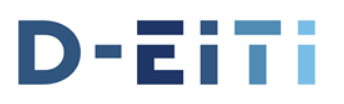 Arbeitsplan und Fortschrittsberichterstattung 2024Stand: 4. Juli 2024EITI Standard 2023: EITI Standard 2023 | EITIRequirement Work Plan: en_eiti_gn_1.5.pdfInhaltÜberblickEinführungDie Multi-Stakeholder-Gruppe (MSG) für die EITI Umsetzung in Deutschland (D-EITI) ist laut EITI 2023 Standardanforderung 1.5 dazu verpflichtet, einen Arbeitsplan zu erstellen, dessen Umsetzungsfortschritt jährlich überprüft und der daraufhin bei Bedarf aktualisiert wird. Die Anforderung zum Fortschrittsbericht (annual progress review) wurde im EITI 2023 Standard in die Anforderung zum Arbeitsplan (1.5 b) integriert. Die Ergebnisse des Fortschrittsberichts sollen dabei in den jeweils nachfolgenden Arbeitsplan einfließen. Das vorliegende Dokument kombiniert entsprechend den Fortschrittsbericht 2023 und den Arbeitsplan 2024 mit allen geplanten Aktivitäten der D-EITI für das Jahr 2024 und ggf. darüber hinaus. Der Arbeitsplan mit Fortschrittsberichterstattung wird von der gesamten MSG abgenommen und der Öffentlichkeit über die Website zur Einsicht gegeben. Damit erfüllt die MSG und das nationale Sekretariat ihre Rechenschaftspflicht gegenüber ihren weiteren Interessengruppen. Auf der D-EITI Website sind neben den Kontaktdaten des D-EITI Sekretariats auch der Koordinator/innen der Stakeholdergruppen verfügbar. Über diese Kontaktstellen kann sich die breitere Öffentlichkeit mit Vorschlägen zum Arbeitsplan sowie zum D-EITI Prozess einbringen. Des Weiteren können über die Netzwerke der Mitglieder der MSG weitere Interessensgruppen des deutschen Rohstoffsektors ihre Anregungen in den D-EITI Prozess einbringen. Die in der Geschäftsordnung festgelegte Möglichkeit für virtuelle und hybride Austauschformate für Arbeitsgruppentreffen und Sitzungen der MSG verbessern neben Präsenzsitzungen die Beteiligungsmöglichkeiten. Mehr Informationen zu den Beteiligungsmöglichkeiten an der MSG als transparentes Gremium sind auf d-eiti.de verfügbar. Die D-EITI MSG diskutiert jährlich im Rahmen von MSG-Sitzungen und unter Einbeziehung der nationalen Prioritäten des Rohstoffsektors sowie der internationalen Zusammenarbeit über die strategische Ausrichtung für die Umsetzung der EITI in Deutschland. Dabei werden die aktuellen Debatten des Rohstoffsektors, die beispielsweise in den Medien, in Publikationen/Studien von Verbänden und Behörden sowie auf themenbezogene Veranstaltungen geführt werden, berücksichtigt. Der jährliche Arbeitsplan mit Fortschrittsberichterstattung enthält Aktivitäten, die aus dieser Befassung vereinbart werden. Am 19. Juni 2024 wurde die D-EITI mit insgesamt 89 von 100 Punkten mit einem High-Score validiert. Dies wurde auf dem 60. EITI Board Meeting in Genf bekannt gegeben. Im internationalen Vergleich gehört Deutschland zu den 10 von insgesamt 55 umsetzenden Ländern, die den EITI Standard mit hoher Qualität kontinuierlich umsetzen. Der finale Validierungsbericht der EITI identifiziert weitere Bereiche, in denen sich die D-EITI noch weiterentwickeln kann. Aktivitäten zur Umsetzung der Validierungsergebnisse sowie der verpflichtenden Standardänderungen, die sich aus dem EITI Standard 2023 ergeben, werden in dieses Dokument aufgenommen.Der vorliegende Arbeitsplan mit Fortschrittsberichterstattung 2024 wurde der MSG im Februar 2024 erstmalig vorgelegt, geprüft und ist seit März 2024 unter https://d-eiti.de/mediathek-dokumente/ abrufbar. Der Arbeitsplan wird unterjährig geprüft und aktualisiert. Die letzte Aktualisierung erfolgte am 24.6.2024 und wurde am 4.7.2024 in der MSG besprochen.Hinweis: Das vorliegende Dokument ermöglicht das dynamische Springen zwischen einzelnen Zielen und ihren Aktivitäten. Bitte klicken sich dazu, jeweils kombiniert mit der „Strg“-Taste, auf den Hyperlink „voriges/nächstes Ziel“.Aufbau des Arbeitsplans mit Fortschrittsberichterstattung 2024Das Dokument besteht aus drei Teilen. Der erste Teil zeigt eine Übersicht über die Aktivitäten, den jeweiligen Bearbeitungsstand in Prozent sowie einen Zeitplan für das aktuelle Jahr. Der zweite Teil zeigt den aktuellen Arbeitsplan. Darin wird die Umsetzung der Ziele aus dem Vorjahr evaluiert und bei Bedarf werden daraus Anpassungen für den aktuellen Arbeitsplan 2024 abgeleitet. Darauf folgt jeweils die Liste der Aktivitäten für 2024, die den folgenden, von der D-EITI MSG definierten nationalen Zielen für die Umsetzung der EITI in Deutschland, zugeordnet sind: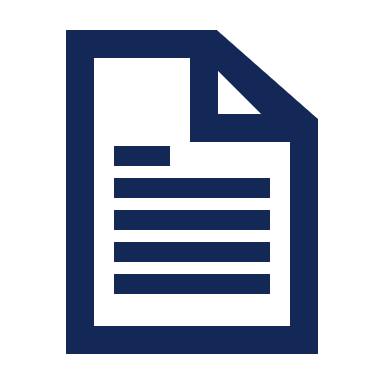 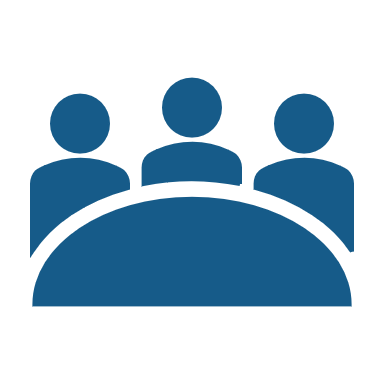 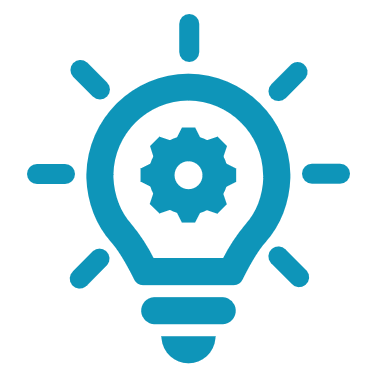 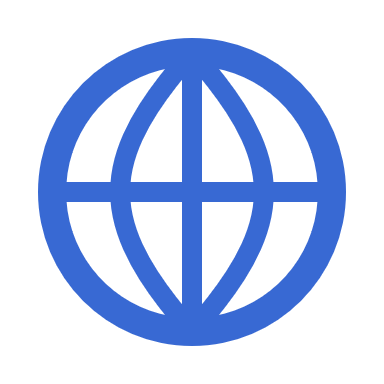 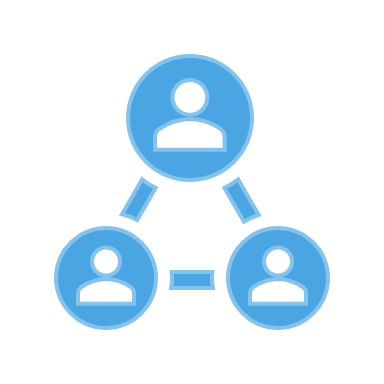 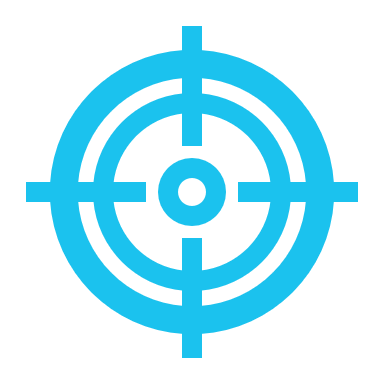 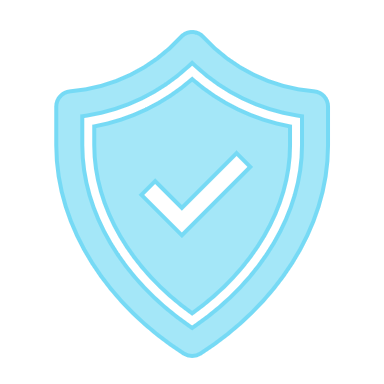 Der dritte Teil gibt gemäß EITI Standard 2023 eine Übersicht zu den Kosten der D-EITI Umsetzung. Zeitplan 2024											nächstes Ziel >D-EITI Arbeitsplan 2024Teilziel 1.1: Fristgerechte Berichterstattung Indikator: Sechster D-EITI-Bericht veröffentlicht.     Fortschrittsbericht (annual progress review) 2023:Die Berichterstattung zum 6. D-EITI Bericht wurde stufenweise auf der Website der D-EITI über das Jahr 2023 verteilt veröffentlicht. Die vollständige Berichterstattung war fristgerecht am 14.12.2023 auf der Website der D-EITI öffentlich verfügbar und wurde an das internationale EITI-Sekretariat gesendet. Alle Offenlegungspflichten gemäß EITI Standard 2019, inklusive der Offenlegung von Zahlungsdaten der an D-EITI teilnehmenden Unternehmen, wurden erfüllt. Die Qualitätssicherung der Ordnungsmäßigkeit von Zahlungsströmen wurde auf Basis des zweistufigen, risikobasierten Ansatzes (Piloten zum Zahlungsabgleich) durchgeführt und veröffentlicht. Der Arbeitsbericht und die Empfehlungen des Unabhängigen Verwalters sowie das Sonderkapitel zur Versorgungssicherheit werden Anfang 2024 ergänzend veröffentlicht und ebenfalls an das internationale Sekretariat gesendet. Alle Berichtsinhalte werden auf Deutsch online zur Verfügung gestellt. Eine Kurzversion, die die zentralen Aussagen des Berichts zusammenfasst, wird Anfang 2024 auf Deutsch und Englisch veröffentlicht. Teilziel 1.2: Innovativer ProzessIndikator: Zusätzliche Themen, die nicht vom Standard abgedeckt sind und Relevanz in der öffentlichen Debatte besitzen, werden in den Bericht aufgenommen.Fortschrittsbericht (annual progress review) 2023:Die MSG hat für den sechsten D-EITI beschlossen, das Sonderthema „Beitrag der heimischen Rohstoffgewinnung zur Versorgungssicherheit unter Einbeziehung der Rolle Deutschlands im internationalen Rohstoffmarkt“ aufgrund der fortbestehenden Relevanz zu aktualisieren. Zur Überarbeitung des Kapitels gründete die MSG eine Arbeitsgruppe bestehend aus Mitgliedern aller Stakeholdergruppen, die das Kapitel um das Thema "Versorgungssicherheit Erdgas und temporäre Eingriffe des Staates im Zuge der Energiekrise 2022" erweiterten. Damit hat die MSG auch für den sechsten Bericht ein zusätzliches Thema, das nicht vom Standard gefordert ist und durch die aktuelle geopolitische Lage besondere Relevanz in der öffentlichen Debatte besitzt, behandelt.Teilziel 1.3: Transparenter Prozess Indikator: Die Protokolle der MSG-Sitzungen sind öffentlich einsehbar.Fortschrittsbericht (annual progress review) 2023:Die Protokolle und Agenden aller MSG-Sitzungen sowie von der MSG erarbeitete Konzepte und Strategien sind auf der D-EITI Website öffentlich einsehbar.Teilziel 1.4: Verständlicher BerichtIndikator: Der Bericht liegt in unterschiedlichen Berichtsformaten vor, wie: Berichtsportal, Flyer, Factsheet.Fortschrittsbericht (annual progress review) 2023:Die MSG konzentrierte sich auf die Aktualisierung der Daten und des gesetzlichen Rahmens in der Berichterstattung. Die MSG beschloss zum Jahresanfang, den sechsten D-EITI Bericht und - sofern verfügbar - aktuellere Daten als die des Berichtsjahres 2021 auf dem Berichtsportal zu veröffentlichen. Das Berichtsportal www.rohstofftransparenz.de wurde entsprechend laufend aktualisiert. Wo verfügbar, wurden bereits Daten aus dem Berichtsjahr 2022 veröffentlicht.Einschätzung zur Zielerreichung 2023:Die oben dargestellten Aktivitäten führten zur Zielerreichung der im Einzelnen im Arbeitsplan aufgeführten Ziele und Unterziele.< vorheriges Ziel 									nächstes Ziel >Teilziel 2.1: Förderung einer breiten rohstoffpolitischen Diskussion Indikatoren: Die MSG diskutiert mind. 1x jährlich darüber, ob eine rohstoffpolitische Diskussion von D-EITI unterstützt wird und wie diese ggf. weiter gefördert werden kann (Grundlage der Diskussion sind z.B. D-EITI als Thema von Veranstaltungen, Nennung von D-EITI in den Medien); Die Aufrufe von www.rohstofftransparenz.de und d-eiti.de haben sich im Vergleich zum Vorjahr erhöht; die Anzahl der LinkedIn und X-Follower haben sich im Vergleich zum Vorjahr erhöht.Fortschrittsbericht (annual progress review) 2023:Die Maßnahmen der Kommunikationsstrategie (KS) wurden weiter umgesetzt. Die Kommunikationspakete (u.a. Foliensammlung zu D-EITI auf Deutsch und Englisch, zielgruppengerichtete Factsheets) wurden aktualisiert und der MSG zur Verfügung gestellt. Das Content Management System der Website der D-EITI wurde optimiert und die Inhalte regelmäßig aktualisiert. Diverse Maßnahmen zur Verbesserung des Berichtsportals wurden unternommen. Auf LinkedIn und X konnte die Anzahl der Follower weiter erhöht werden. Die zu den D-EITI Daten gehörigen Metadaten wurden auf GovData veröffentlicht.Teilziel 2.2: Aspekte der Nachhaltigkeit sind im Kontextbericht enthaltenIndikator: Zusätzliche Themen mit Bezug zum Thema Nachhaltigkeit sind in den D-EITI-Kontextbericht aufgenommen; vgl. auch Indikator zu Teilziel 1.2.Fortschrittsbericht (annual progress review) 2023:Für den 6. D-EITI Bericht wurden die im Kapitel Nachhaltigkeit in der Rohstoffgewinnung zusammengefassten Sonderthemen Umgang mit Eingriffen in Natur und Landschaft, Erneuerbare Energien, Beschäftigung und Soziales und Kreislaufwirtschaft, insbesondere Recycling, aktualisiert. Ebenfalls wurden die Kapitel zu den Auswirkungen der Energiewende und des Strukturwandels auf die Rohstoffförderung in Deutschland und Umweltschutz, Renaturierung, Rekultivierung aktualisiert. Auch das für den 5. Bericht neu erarbeitete Kapitel „Beitrag der heimischen Rohstoffgewinnung zur Versorgungssicherheit unter Einbeziehung der Rolle Deutschlands im internationalen Rohstoffmarkt“ behandelt wichtige Nachhaltigkeitsaspekte wie z.B. Kreislaufwirtschaft und Recycling und wurde im 6. Bericht im Rahmen einer durch die MSG einberufenen Arbeitsgruppe inhaltlich ergänzt.Einschätzung zur Zielerreichung:Die Aktualisierungen von Sonderthemen trugen dazu bei, die Relevanz der D-EITI-Berichterstattung zu erhöhen. Präsenzveranstaltungen förderten die Multiplikator/innenfunktion der MSG-Mitglieder. Da das D-EITI Open Data Konzept zur Förderung der Datenkompetenz nicht wie geplant bis Ende 2023 aktualisiert wurde, wurde die Aktivität in den Arbeitsplan 2024 übertragen. < vorheriges Ziel 									nächstes Ziel >Teilziel 3.1: Verhältnismäßige, aber schrittweise auszubauende Berichterstattung und Schaffen von Mehrwert Indikator: Die MSG diskutiert in einer MSG-Sitzung pro Jahr den Aufwand und den Mehrwert der D-EITI (insb. gegenüber handelsrechtlichen Transparenzvorschriften auf nationaler und europäischer Ebene), mit dem Ziel, sinnvoll mehr Informationen abzubilden. Die MSG nimmt ggf. Anpassungen in der Umsetzung vor.Fortschrittsbericht (annual progress review) 2023:Die MSG hat die Aktualisierung von Sonderthemen im 6. Bericht beschlossen, um einen Mehrwert für den nationalen Kontext zu schaffen. Teilziel 3.2: Harmonisierung von D-EITI mit BilRUG Indikatoren: Vergleich - welche Unternehmen haben unter D-EITI berichtet, welche unter handelsrechtlichen Transparenzvorschriften auf nationaler und europäischer Ebene? Welche Zahlungen haben sie berichtet? Die Berichterstattung der Unternehmen für den D-EITI Zahlungsabgleich wurde weiter erleichtert.Fortschrittsbericht (annual progress review) 2023:Die Zahlungsberichte gem. HGB wurden durch den Unabhängigen Verwalter ausgewertet, der MSG präsentiert und die Zahlungsdaten entsprechend in den 6. D-EITI Bericht aufgenommen. Einschätzung zur Zielerreichung:Zur Schaffung von Mehrwert wurde die Aktualisierung von Sonderthemen beschlossen, die für den deutschen Kontext relevant sind. Ebenso wurden die Empfehlungen des UV aus dem 5. D-EITI Bericht diskutiert und neue Empfehlungen für den D-EITI Prozess im 6. D-EITI Bericht formuliert. Die Informationsgewinnung und die darauf aufbauende Risikobeurteilung wurde in einen Regelprozess überführt. Eine Herausforderung bleibt die Balance zwischen Aufwand und Nutzen des D-EITI-Prozesses. Mit einer Verknüpfung der EITI-Vorgaben mit den Regelprozessen der deutschen Verwaltung (systematische Offenlegung) könnten perspektivisch Kapazitäten eingespart werden, die zukünftig in die Bearbeitung von Themen fließen können, die für die deutsche Diskussion relevant sind. Die MSG prüft regelmäßig Möglichkeiten der systematischen Offenlegung (s. Ziel 7). In diesem Rahmen diskutierte die MSG eine mögliche Anpassung der Datenerhebung durch den Unabhängigen Verwalter. Im ersten Quartal 2024 werden die Diskussionen weitergeführt und entschieden, ob die Leistungsbeschreibung des Unabhängigen Verwalters angepasst werden soll. < vorheriges Ziel 									nächstes Ziel >Teilziel 4.1: Dauerhafte Umsetzung des MSG Modells Indikator: D-EITI setzt EITI-Mainstreaming für den Kontextbericht um; die Stakeholder-Gruppen beteiligen sich dauerhaft an D-EITI.Fortschrittsbericht (annual progress review) 2023:Die MSG beschloss das Sonderkapitel zur Versorgungssicherheit mit Rohstoffen inhaltlich im Rahmen einer AG-Arbeit zu erweitern sowie die des alternativen Verfahrens zur Qualitätssicherung der Ordnungsmäßigkeit von Zahlungsströmen (Pilot zum Zahlungsabgleich) fortzuführen. Die D-EITI geht damit über den EITI Standard hinaus. Neue Themen des 2019 verabschiedeten EITI Standards wurden schon vorher und werden auch weiterhin durch D-EITI freiwillig behandelt und abgedeckt, z.B. Umwelt-Reporting.Die D-EITI MSG wird sich Anfang 2024 intensiv mit der Umsetzung des neuen EITI Standards 2023 auseinandersetzen.Die D-EITI beteiligte sich zudem über die Teilnahme an EITI Board Meetings, der EITI Weltkonferenz in Dakar und dem Austausch mit dem internationalen Sekretariat, Partnerländern und weiteren Akteuren an der Weiterentwicklung des EITI Standards. Insbesondere zum oben genannten alternativen Verfahren der Qualitätssicherung steht die D-EITI immer wieder im Austausch mit dem Internationalen EITI Sekretariat und anderen EITI umsetzenden Ländern und berichtet zudem dem EITI Board, wenn nachgefragt. Einzelne D-EITI MSG-Mitglieder und das D-EITI Sekretariat im Auftrag der D-EITI MSG engagieren sich zugunsten der EITI outreach strategy. Sie traten auch im Jahr 2023 in den Austausch mit anderen rohstoffreichen Ländern, um über die Erfahrungen aus der EITI Mitgliedschaft zu berichten und ggf. Interesse für einen Beitritt zu wecken.Auf Ebene der Regierung wird das Thema EITI/D-EITI in die Vorbereitung von Delegations- und Dienstreisen aufgenommen und so regelmäßig gegenüber Partnerregierungen und internationalen Stakeholdern thematisiert. Regierungsvertreter/innen in der MSG verbreiten das Thema zudem regelmäßig in Vorträgen (z.B. in Hochschulen).Teilziel 4.2: Aufbau von Kapazitäten für eine breite Diskussion in der BevölkerungSiehe Indikatoren, Aktivitäten und Einschätzung zur Zielerreichung bei Teilziel 2.1 Einschätzung zur Zielerreichung:Die MSG der D-EITI hat ihr Ziel, einen Beitrag zur Weiterentwicklung der EITI als globalen Standard zu leisten, im Jahr 2023 umgesetzt. Wichtig bleibt der Austausch über Umsetzungserfahrungen bzgl. der Weiterentwicklungen. Trotz der steigenden Zahl an EITI umsetzenden Ländern soll auch die Anwendung und Akzeptanz des EITI Standards weiter gefördert werden. Trotz des positiven Beitrags, der 2023 geleistet werden konnte, bleibt die Zielsetzung aktuell.Aktivitäten 2024 – Ziel 4< vorheriges Ziel 									nächstes Ziel >Indikator: Stakeholder der D-EITI-MSG berichten regelmäßig über ihren Austausch mit rohstoffreichen Ländern, die EITI umsetzen wollen und darüber, welche Erfahrungen sie teilen konnten.Fortschrittsbericht (annual progress review) 2023:Zwischen dem D-EITI MSG-Vorsitz (BMWK) in seiner Rolle als EITI umsetzendes Land und dem BMZ in seiner Rolle als EITI unterstützendes Land fand auch im Jahr 2023 ein regelmäßiger Austausch statt. Dabei wurden Erfahrungen aus der D-EITI-Umsetzung zur Verfügung gestellt und die deutsche Position auf Regierungsebene abgestimmt. Erfahrungen zur D-EITI als Multi-Akteurs-Partnerschaft werden über das D-EITI Sekretariat über die Austauschplattform Partnerschaften 2030 geteilt. D-EITI steht darüber hinaus weiter im Austausch mit der Open Government Partnership (OGP). Insbesondere mit den Sekretariaten der EITI umsetzenden Länder im europäischen Raum (Niederlande, Großbritannien, Norwegen, Ukraine, Albanien, Armenien) hat sich die D-EITI an den regelmäßigen Austauschen über verschiedene Aspekte der Umsetzung beteiligt. Ein Austausch in Berlin zwischen den MSG der D-EITI und NL-EITI ist für den 31.1.24 geplant. Ein weiteres Austauschformat mit der UA-EITI ist bereits für 2024 geplant.Alle Stakeholder berichten regelmäßig im Rahmen der Koordinator/innentreffen und der MSG Sitzungen über die Weitergabe von Informationen zur D-EITI/EITI in die erweiterten Netzwerke der jeweiligen Stakeholdergruppen.Einschätzung zur Zielerreichung:Die Weitergabe von Erfahrungen erfolgte 2023 über die Stakeholder und das Sekretariat der D-EITI sowohl im nationalen als auch im internationalen Kontext.Aktivitäten 2024 – Ziel 5< vorheriges Ziel 									nächstes Ziel >Indikator: Deutschland wird erfolgreich validiert (Ergebnis: mindestens 85 Punkte)Siehe auch Aktivitäten zu Ziel 1 (wenn D-EITI den Standard erfüllt, steigt die Glaubwürdigkeit Deutschlands zum Thema)Fortschrittsbericht (annual progress review) 2023:Vertreter/innen des D-EITI Vorsitzes, des D-EITI Sekretariats und der D-EITI MSG nahmen 2023 an den Internationalen Board Meetings sowohl in Präsenz als auch virtuell teil und nutzten diese zum Austausch mit Partnerländern der EITI.Einschätzung zur Zielerreichung:Die dauerhafte Umsetzung der D-EITI machen die Glaubwürdigkeit Deutschlands für die Unterstützung der EITI deutlich. Die Teilnahme an den EITI Board Meetings sowie die Umsetzung eines Piloten zum Zahlungsabgleich boten zudem die Chance, für D-EITI wichtige Themen der internationalen Agenda auch im Jahr 2023 mitzugestalten.Aktivitäten 2024 – Ziel 6 < vorheriges Ziel 									Teilziel 7.1: Weiterentwicklung des StandardsIndikator: Deutschland geht in seiner Berichterstattung über den Standard hinaus.Siehe auch Aktivitäten zu Teilziel 2.1 Fortschrittsbericht (annual progress review) 2023:Die MSG hat erneut Möglichkeiten diskutiert, die EITI-Anforderungen für den Kontextbericht in die Regelprozesse der deutschen Verwaltung zu überführen (systematische Offenlegung). Ein jährlicher Aktualisierungsprozess zur Veröffentlichung aller Bergbauberechtigungen aller deutschen Bundesländer wurde regierungsseitig über den Bund-Länder-Ausschuss Bergbau im Jahr 2022 etabliert. Das Thema systematische Offenlegung wurde zudem in die Arbeitspläne für 2020, 2021, 2022 und 2023 aufgenommen. Teilziel 7.2: Akzeptanz als StandardsIndikator: siehe Indikator Ziel 5.Siehe Aktivitäten unter Ziel 5 Fortschrittsbericht (annual progress review) 2023:Das D-EITI Sekretariat hat auf Anfrage des International EITI Secretariat in einem Treffen mit Stakeholdern Rumäniens zur Umsetzung der EITI in Deutschland berichtet. Fragen zu Motivation und Umfang einer EITI Mitgliedschaft wurden beantwortet.Einschätzung zur Zielerreichung:Die Stakeholder der D-EITI haben im Jahr 2023 zuverlässig an der Fortführung von D-EITI gearbeitet und ihre Unterstützung in der Zukunft zugesagt. Die D-EITI plant den Austausch mit anderen EITI Ländern zum Thema Mainstreaming und systematische Offenlegung 2024 zu intensivieren (z.B. beim Austausch zwischen der D-EITI und der NL-EITI im Januar 2024).Aktivitäten 2024 – Ziel 7 Kosten der D-EITI Umsetzung 2024Bemerkung zu den Gesamtkosten der D-EITI Umsetzung 2024Das Gesamtbudget der D-EITI Umsetzung besteht aus:a) den In-kind Beiträgen aller Stakeholder-Gruppen durch die Bereitstellung von Personal, Expertise, Raum- und Reisekosten für die Arbeit der MSG (Sitzungen, Workshops, Konferenzteilnahmen, schriftliche Ausarbeitungen, Abstimmungen) undb) dem Budget für externe Unterstützung der MSG (D-EITI Sekretariat, Unterverträge mit dem Unabhängigen Verwalter und anderen Dienstleister*innen, D-EITI Kommunikation) und der Umsetzung der EITI in Deutschland.c) Budget für die Unterstützung von Reisekosten von MSG-Mitgliedern der Zivilgesellschaft und Privatwirtschaft zu EITI Board Meeting und Weltkonferenzend) Budget für die Unterstützung der Beteiligung der Zivilgesellschaft am MSG-Prozess (Zuschussverträge)Das Budget für externe Unterstützung gemäß Punkt b), für die Unterstützung von Reisekosten für MSG-Mitglieder gemäß Punkt c) und für die Unterstützung der Zivilgesellschaft gemäß Punkt d) wird durch das Bundesministerium für Wirtschaft und Klimaschutz (BMWK) der MSG zur Verfügung gestellt. Die Verausgabung und das Management der Mittel obliegt dem D-EITI Sekretariat/GIZ. Das Barmittelbudget beläuft sich für das Jahr 2024 auf 799.657,12 EUR. Das jährliche Barmittelbudget in den Vorjahren belief sich auf 800.000 EUR.Die Umsetzung von EITI in Deutschland fußt auf der gleichberechtigten Beteiligung und Mitarbeit aller Organisationen, die in der MSG vertreten sind. Um die dafür notwendigen Strukturen aufbauen und Aktivitäten durchführen zu können, unterstützt die Bundesregierung die Zivilgesellschaft 2024 aus den oben genannten Mitteln mit 115.000 EUR.Die finanzielle Unterstützung dient den Organisationen dazu, ihre Stakeholder über EITI zu informieren und fachliche Expertise zum Thema Rohstoffpolitik aufzubauen.Bemerkungen zu den Berichtskosten 2024Die bezifferbaren Kosten für die Erstellung des 7. D-EITI Berichtszyklus entsprechen den oben genannten Kosten. Die Kosten teilen sich auf in Fachkräfteeinsatz (D-EITI Sekretariat, Unterbeauftragungen), Reisekosten, Sachgüter, Finanzierungen bzw. Zuschüsse an die Zivilgesellschaft, sonstige Einzelkosten (z.B. laufende Kosten für Webportale, Server, Veranstaltungen, Reisekosten MSG-Mitglieder der Zivilgesellschaft und Privatwirtschaft). Kosten für Unterbeauftragungen durch das D-EITI Sekretariat sind Kosten wie für die Beauftragung des Unabhängigen Verwalters, fachliche Beratungsleistungen sowie Layout- und Übersetzungsdienstleistungen. Zum oben genannten Betrag hinzu kommen zudem die oben genannten, umfangreichen, In-kind Beiträge aller drei Stakeholder-Gruppen.Bemerkungen zu Kosten der Validierung 2023	Die Kosten für die Validierung sind im oben genannten Gesamtbudget enthalten und summieren sich v.a. aus Personalkosten des D-EITI Sekretariates, Personalkosten aller Stakeholdergruppen sowie aus der Beauftragung einer externen, fachlichen Beraterin. Ziele und IndikatorenAnzahlAktivitätenAnzahlerfüllter  AktivitätenBearbeitungs-stand in %Zeitplan 2024Zeitplan 2024Zeitplan 2024Zeitplan 2024Zeitplan 2024Zeitplan 2024Zeitplan 2024Zeitplan 2024Zeitplan 2024Zeitplan 2024Zeitplan 2024Zeitplan 2024JanFebMrzAprMaiJunJulAugSepOktNovDez1. Bericht - Eine fristgerechte und für die breite Öffentlichkeit verständliche und zugängliche Berichterstattung zu gewährleisten, die auf einem transparenten, offenen und innovativen EITI-Prozess in Deutschland basiert221255%    1.1. Fristgerechte Berichterstattung    1.1. Fristgerechte Berichterstattung    1.1. Fristgerechte Berichterstattung    1.1. Fristgerechte Berichterstattung    1.2. Innovativer Prozess - Zusätzliche Themen, die nicht vom Standard              abgedeckt sind und Relevanz in der öffentlichen Debatte besitzen    1.2. Innovativer Prozess - Zusätzliche Themen, die nicht vom Standard              abgedeckt sind und Relevanz in der öffentlichen Debatte besitzen    1.2. Innovativer Prozess - Zusätzliche Themen, die nicht vom Standard              abgedeckt sind und Relevanz in der öffentlichen Debatte besitzen    1.2. Innovativer Prozess - Zusätzliche Themen, die nicht vom Standard              abgedeckt sind und Relevanz in der öffentlichen Debatte besitzen    1.3. Transparenter Prozess - Die Protokolle der MSG-Sitzungen sind öffentlich            einsehbar     1.3. Transparenter Prozess - Die Protokolle der MSG-Sitzungen sind öffentlich            einsehbar     1.3. Transparenter Prozess - Die Protokolle der MSG-Sitzungen sind öffentlich            einsehbar     1.3. Transparenter Prozess - Die Protokolle der MSG-Sitzungen sind öffentlich            einsehbar     1.4. Verständlicher Bericht - Der Bericht liegt in unterschiedlichen            Berichtsformaten vor, wie: Berichtsportal, Flyer, Factsheet    1.4. Verständlicher Bericht - Der Bericht liegt in unterschiedlichen            Berichtsformaten vor, wie: Berichtsportal, Flyer, Factsheet    1.4. Verständlicher Bericht - Der Bericht liegt in unterschiedlichen            Berichtsformaten vor, wie: Berichtsportal, Flyer, Factsheet    1.4. Verständlicher Bericht - Der Bericht liegt in unterschiedlichen            Berichtsformaten vor, wie: Berichtsportal, Flyer, Factsheet2. Diskussion zum Rohstoffsektor - Die Aufbereitung von Kontextinformationen über den deutschen Rohstoffsektor zur Förderung einer breiten rohstoffpolitischen Diskussion, die auch Aspekte der Nachhaltigkeit (Wirtschaft, Umwelt und Soziales) beinhaltet.8%    2.1. Förderung einer breiten rohstoffpolitischen Diskussion - Die MSG diskutiert            mind. 1x jährlich - Grundlagen sind z.B. D-EITI als Thema von Veranstaltung-           en, Nennung von D-EITI in den Medien, Aufrufe von rohstofftransparenz.de,  d-eiti.de, LinkedIn, Twitter    2.1. Förderung einer breiten rohstoffpolitischen Diskussion - Die MSG diskutiert            mind. 1x jährlich - Grundlagen sind z.B. D-EITI als Thema von Veranstaltung-           en, Nennung von D-EITI in den Medien, Aufrufe von rohstofftransparenz.de,  d-eiti.de, LinkedIn, Twitter    2.1. Förderung einer breiten rohstoffpolitischen Diskussion - Die MSG diskutiert            mind. 1x jährlich - Grundlagen sind z.B. D-EITI als Thema von Veranstaltung-           en, Nennung von D-EITI in den Medien, Aufrufe von rohstofftransparenz.de,  d-eiti.de, LinkedIn, Twitter    2.1. Förderung einer breiten rohstoffpolitischen Diskussion - Die MSG diskutiert            mind. 1x jährlich - Grundlagen sind z.B. D-EITI als Thema von Veranstaltung-           en, Nennung von D-EITI in den Medien, Aufrufe von rohstofftransparenz.de,  d-eiti.de, LinkedIn, Twitter    2.2. Aspekte der Nachhaltigkeit sind im Kontextbericht enthalten    2.2. Aspekte der Nachhaltigkeit sind im Kontextbericht enthalten    2.2. Aspekte der Nachhaltigkeit sind im Kontextbericht enthalten    2.2. Aspekte der Nachhaltigkeit sind im Kontextbericht enthalten3. Mehrwert der D-EITI und Harmonisierung mit BilRUG - Eine schrittweise auszubauende, nachvollziehbare und verhältnismäßige Berichterstattung an die Bevölkerung, die dem EITI-Standard entspricht, Abgleich mit den EU-Bilanz- und Transparenzrichtlinien10770%    3.1. Die MSG diskutiert in einer MSG-Sitzung pro Jahr den Aufwand und den            Mehrwert der D-EITI (insb. gegenüber BilRUG), mit dem Ziel, sinnvoll mehr             Informationen abzubilden. Die MSG nimmt ggf. Anpassungen in der Umset-            zung vor.    3.1. Die MSG diskutiert in einer MSG-Sitzung pro Jahr den Aufwand und den            Mehrwert der D-EITI (insb. gegenüber BilRUG), mit dem Ziel, sinnvoll mehr             Informationen abzubilden. Die MSG nimmt ggf. Anpassungen in der Umset-            zung vor.    3.1. Die MSG diskutiert in einer MSG-Sitzung pro Jahr den Aufwand und den            Mehrwert der D-EITI (insb. gegenüber BilRUG), mit dem Ziel, sinnvoll mehr             Informationen abzubilden. Die MSG nimmt ggf. Anpassungen in der Umset-            zung vor.    3.1. Die MSG diskutiert in einer MSG-Sitzung pro Jahr den Aufwand und den            Mehrwert der D-EITI (insb. gegenüber BilRUG), mit dem Ziel, sinnvoll mehr             Informationen abzubilden. Die MSG nimmt ggf. Anpassungen in der Umset-            zung vor.    3.2. Vergleich - welche Unternehmen haben unter D-EITI berichtet, welche unter            BilRUG? Die Berichterstattung der Unternehmen für den D-EITI Zahlungsab-           gleich wurde erleichtert.    3.2. Vergleich - welche Unternehmen haben unter D-EITI berichtet, welche unter            BilRUG? Die Berichterstattung der Unternehmen für den D-EITI Zahlungsab-           gleich wurde erleichtert.    3.2. Vergleich - welche Unternehmen haben unter D-EITI berichtet, welche unter            BilRUG? Die Berichterstattung der Unternehmen für den D-EITI Zahlungsab-           gleich wurde erleichtert.    3.2. Vergleich - welche Unternehmen haben unter D-EITI berichtet, welche unter            BilRUG? Die Berichterstattung der Unternehmen für den D-EITI Zahlungsab-           gleich wurde erleichtert.4. EITI als globaler Standard - Beitrag zur Weiterentwicklung des EITI-Standards, seiner Anwendung und Akzeptanz als tatsächlich globalen Standard zu leisten, um das weltweite Streben nach Transparenz und Rechenschaftspflicht und den Kampf gegen Korruption im Zusammenhang mit Rohstoffgeschäften zu unterstützen.6%    4.1. Weiterentwicklung des Standards - Deutschland geht in seiner Berichterstat-            tung über den Standard hinaus.    4.1. Weiterentwicklung des Standards - Deutschland geht in seiner Berichterstat-            tung über den Standard hinaus.    4.1. Weiterentwicklung des Standards - Deutschland geht in seiner Berichterstat-            tung über den Standard hinaus.    4.1. Weiterentwicklung des Standards - Deutschland geht in seiner Berichterstat-            tung über den Standard hinaus.    4.2. Akzeptanz als globaler Standard    4.2. Akzeptanz als globaler Standard    4.2. Akzeptanz als globaler Standard    4.2. Akzeptanz als globaler Standard5. Erfahrungen weitergeben - Erfahrungen aus dem Multi-Stakeholder-Prozess weiterzugeben, insbesondere in Bezug auf demokratische Teilhabe, Bürgernähe und Wissensvernetzung, sowie aus der EITI-Umsetzung in einem föderalen Land.5%6. Die Glaubwürdigkeit Deutschlands bei der politischen und finanziellen Unterstützung der EITI erhöhen.   4125%7. Die lfd. Umsetzung der D-EITI mit dem vorgesehenen Multi-Stakeholder-Modell sicherstellen und durch den Aufbau von Kapazitäten eine breite Diskussion in der Bevölkerung ermöglichen.  4%Dauerhafte Umsetzung des MSG-Modells - D-EITI setzt EITI-Mainstreaming           für den Kontextbericht um; Die Stakeholder-Gruppen beteiligen sich           dauerhaft an D-EITI.Dauerhafte Umsetzung des MSG-Modells - D-EITI setzt EITI-Mainstreaming           für den Kontextbericht um; Die Stakeholder-Gruppen beteiligen sich           dauerhaft an D-EITI.Dauerhafte Umsetzung des MSG-Modells - D-EITI setzt EITI-Mainstreaming           für den Kontextbericht um; Die Stakeholder-Gruppen beteiligen sich           dauerhaft an D-EITI.Dauerhafte Umsetzung des MSG-Modells - D-EITI setzt EITI-Mainstreaming           für den Kontextbericht um; Die Stakeholder-Gruppen beteiligen sich           dauerhaft an D-EITI.Aufbau von Kapazitäten für eine breite Diskussion in der BevölkerungAufbau von Kapazitäten für eine breite Diskussion in der BevölkerungAufbau von Kapazitäten für eine breite Diskussion in der BevölkerungAufbau von Kapazitäten für eine breite Diskussion in der BevölkerungZiel: BerichtEine fristgerechte und für die breite Öffentlichkeit verständliche und zugängliche Berichterstattung zu gewährleisten, die auf einem transparenten, offenen und innovativen EITI-Prozess in Deutschland basiert.Anzahl der Aktivitäten in 2023Erfüllte Aktivitäten in 2023Bearbeitungsstand282796%Aktivitäten 2024 – Ziel 1Aktivitäten 2024 – Ziel 1Lfd.Nr.AktivitätenStatuskommentarStand: Juni 2024VerantwortlichK: KoordinierungD: DurchführungE: EntscheidungAG: ArbeitsgruppeZeitpunkt derBeschlussfassung(Planung)Zeitspanne derUmsetzungBezug zu Anforderung im EITI-Standard 2023 und D-EITI DokumentenMonitoring:Lfd.Nr.AktivitätenStatuskommentarStand: Juni 2024VerantwortlichK: KoordinierungD: DurchführungE: EntscheidungAG: ArbeitsgruppeZeitpunkt derBeschlussfassung(Planung)Zeitspanne derUmsetzungBezug zu Anforderung im EITI-Standard 2023 und D-EITI DokumentenOffenLfd.Nr.AktivitätenStatuskommentarStand: Juni 2024VerantwortlichK: KoordinierungD: DurchführungE: EntscheidungAG: ArbeitsgruppeZeitpunkt derBeschlussfassung(Planung)Zeitspanne derUmsetzungBezug zu Anforderung im EITI-Standard 2023 und D-EITI DokumentenIn ArbeitLfd.Nr.AktivitätenStatuskommentarStand: Juni 2024VerantwortlichK: KoordinierungD: DurchführungE: EntscheidungAG: ArbeitsgruppeZeitpunkt derBeschlussfassung(Planung)Zeitspanne derUmsetzungBezug zu Anforderung im EITI-Standard 2023 und D-EITI DokumentenLaufendLfd.Nr.AktivitätenStatuskommentarStand: Juni 2024VerantwortlichK: KoordinierungD: DurchführungE: EntscheidungAG: ArbeitsgruppeZeitpunkt derBeschlussfassung(Planung)Zeitspanne derUmsetzungBezug zu Anforderung im EITI-Standard 2023 und D-EITI DokumentenErledigtTeilziel 1.1 – Fristgerechte BerichterstattungIndikator: Siebte D-EITI-Berichterstattung veröffentlicht.Teilziel 1.1 – Fristgerechte BerichterstattungIndikator: Siebte D-EITI-Berichterstattung veröffentlicht.Teilziel 1.1 – Fristgerechte BerichterstattungIndikator: Siebte D-EITI-Berichterstattung veröffentlicht.Teilziel 1.1 – Fristgerechte BerichterstattungIndikator: Siebte D-EITI-Berichterstattung veröffentlicht.Teilziel 1.1 – Fristgerechte BerichterstattungIndikator: Siebte D-EITI-Berichterstattung veröffentlicht.Teilziel 1.1 – Fristgerechte BerichterstattungIndikator: Siebte D-EITI-Berichterstattung veröffentlicht.Teilziel 1.1 – Fristgerechte BerichterstattungIndikator: Siebte D-EITI-Berichterstattung veröffentlicht.Teilziel 1.1 – Fristgerechte BerichterstattungIndikator: Siebte D-EITI-Berichterstattung veröffentlicht.1Die MSG diskutiert und beschließt, welche Zahlungsströme für den 8. Berichtszyklus offengelegt werden sollen. Im Fall einer mehrjährigen Ausschreibung auch für darauffolgende Berichtszyklen.Die Zahlungsdaten für 2022 konnten noch im Auftrag des 6. Berichtszyklus erhoben und qualitätsgesichert werden. Der Beschluss erfolgt vorauss. am 19.7.24 im Umlaufverfahren.ToR des UV, inklusive definierter Zahlungsströme, am 4.7.2024 von der MSG verabschiedet.MSG (D); D-EITI- Sekretariat (K); MSG (E)(3. Quartal 2024, Beschluss im Rahmen der Leistungsbeschreibung UV)3.-4.  Quartal 2024EITI-Anforderung 4.12Die MSG diskutiert und beschließt, welche Sektoren im 8. Berichtszyklus (und ggf. in darauffolgenden) abgebildet werden sollen.ToR des UV, inklusive definierter Zahlungsströme, am 4.7.2024 von der MSG verabschiedet.MSG (D); D-EITI- Sekretariat (K); MSG (E)(3. Quartal 2024, Beschluss im Rahmen der Leistungsbeschreibung UV)3.-4.  Quartal 2024EITI-Anforderung 4.13Die MSG beschließt die Leistungsbeschreibung für UV des 8. BerichtszyklusToR des UV, inklusive definierter Zahlungsströme, am 4.7.2024 von der MSG verabschiedet.D-EITI-Sekretariat (D); MSG (E)(3. Quartal 2024)3.-4.  Quartal 2024EITI-Anforderungen 43aUV Beauftragung für 8. BerichtszyklusVertrag beginnt am xx.2024.MSG (D); D-EITI-Sekretariat (E)(3. Quartal 2024)EITI-Anforderungen 44Die MSG erarbeitet Aktualisierungen für den Kontextteil des 7. BerichtszyklusEine Vorgehensweise zur Aktualisierung wurde auf der 28. MSG-Sitzung vereinbart.MSG (D); D-EITI- Sekretariat (K); MSG (E)ganzjährig, spätestens im 3. und 4. Quartal 2024EITI-Anforderungen 2-65Die MSG prüft, ob sich die geltenden gesetzlichen Voraussetzungen zur Veröffentlichung der Liste nicht berichtender Unternehmen geändert haben.Alle identifizierten Unternehmen mit wesentlichen Zahlungen berichten.MSG (E), UV (D)(3. Quartal 2024, Beschluss im Rahmen der Leistungsbeschreibung UV)4. Quartal 2024EITI-Anforderungen 46Die MSG prüft staatliche Beteiligungen im Rohstoffsektor, im Hinblick auf die Anwendbarkeit der Anforderungen 2.6 und 6.2.UV prüft und legt der MSG seinen Befund zum Beschluss vor.MSG (E), UV (D)(3. Quartal 2024, Beschluss im Rahmen der Leistungsbeschreibung UV)3. bis 4. Quartal 2024EITI-Anforderungen 2.6 und 6.2;entsprechend Empfehlung aus Validierung7Die MSG stellt die Veröffentlichung von Bergbaulizenzen über eine jährliche Regelabfrage bei den Bergämtern der Bundesländer sicher.D-EITI Sekretariat (D), BMWK (D)jährlich1. Quartal 20243. Quartal 2024EITI Anforderungen 2.2, 2.3, 2.48Die MSG verfolgt die Entwicklungen im Nachgang des Urteils des Europäischen Gerichtshofs vom 22. November 2022 (Az. C-37/20, C-601/20) und prüft ggf. notwendige Anpassungen bezüglich der Umsetzung der Anforderung 2.5 Wirtschaftlich Berechtigte.Die Ergebnisse der Diskussion in der MSG werden in Kap. 3 „Rechtlicher Rahmen“ für die 7. Berichterstattung aktualisiert/überarbeitet.MSG (E)(3. Quartal 2024)3. bis 4. Quartal 2024EITI Anforderung 2.59Die MSG diskutiert die 6. D-EITI-Berichterstattung als Gesamtdatei (DEU).Die Gesamtdatei wurde am 19. Februar 2024 diskutiertMSG (E)(1. Quartal 2024)EITI Anforderungen 2-610Die MSG erarbeitet eine Vorgehensweise zur Prüfung der Neuerungen des EITI Standards 2023Das D-EITI Sekretariat erarbeitet einen Überblick zu den EITI 2023 Standardänderungen und legt diese der MSG zur Diskussion vor.MSG; D-EITI Sekretariat(1. Quartal 2024)ab 1. Quartal 2024Alle neuen/ aktualisierten Anforderungen des EITI Standards 202311Im EITI 2023 Standard wurde die Anforderung zum Fortschrittsbericht (7.4) in die Anforderung zum Arbeitsplan (1.5 b) integriert. Das D-EITI-Sekretariat überarbeitet das Format des Arbeitsplans 2024 entsprechend der zusammengelegten Anforderungen und legt dieses der MSG vor. Das überarbeitete Format des Arbeitsplans (inkl. Fortschrittsberichterstattung) wurde am 19. Februar 2024 von der MSG angenommen. D-EITI Sekretariat (D),(1. Quartal 2024)1. Quartal 2024EITI Anforderung 1.5 b) (ehemals 7.4)11aDie MSG diskutiert eine Anpassung des Arbeitsplans, um die Ziele des Arbeitsplans stärker mit den nationalen Prioritäten zu verknüpfen. Dadurch soll die Bedeutung der EITI Umsetzung in Deutschland hervorgehoben und die Umsetzung der Anforderung 1.5 gestärkt werden. Das D-EITI Sekretariat erarbeitet einen entsprechenden Vorschlag und legt diesen im Anschluss der MSG vor.D-EITI Sekretariat (D), MSG (E)(3. Quartal 2024)3. Quartal 2024EITI Anforderung 1.512Aktiver Beitrag zur 2. EITI Validierung der D-EITI (Unabhängige Überprüfung der Erfüllung der Anforderungen aus dem EITI-Standard)Beginn der Validierung 1. Oktober 2023, Stakeholderkonsultationen abgeschlossen. Draft assessment am 8. April 2024 eingetroffenD-EITI-Sekretariat (K), Internationales EITI Sekretariat/ Internationales EITI Board (D)1. Quartal 202413Die MSG verzahnt die 7. Kontextberichterstattung mit der Prüfung der verpflichtenden Standardänderungen und Validierungsergebnissen.Die Kapitel werden sukzessiv aktualisiert. Alle verpflichtenden Standardänderungen und Validierungsergebnisse werden möglichst 2024 geprüft und umgesetzt. Die Umsetzung umfangreicher Änderungen kann ab 2025 erfolgen.  D-EITI Sekretariat (K), MSG (E) (3./4. Quartal)3. bis 4. QuartalEITI Anforderungen 2-6Teilziel 1.2 – Innovativer ProzessIndikator: Zusätzliche Themen, die nicht vom Standard abgedeckt sind und Relevanz in der öffentlichen Debatte besitzen, werden in den Bericht aufgenommen.Teilziel 1.2 – Innovativer ProzessIndikator: Zusätzliche Themen, die nicht vom Standard abgedeckt sind und Relevanz in der öffentlichen Debatte besitzen, werden in den Bericht aufgenommen.Teilziel 1.2 – Innovativer ProzessIndikator: Zusätzliche Themen, die nicht vom Standard abgedeckt sind und Relevanz in der öffentlichen Debatte besitzen, werden in den Bericht aufgenommen.Teilziel 1.2 – Innovativer ProzessIndikator: Zusätzliche Themen, die nicht vom Standard abgedeckt sind und Relevanz in der öffentlichen Debatte besitzen, werden in den Bericht aufgenommen.Teilziel 1.2 – Innovativer ProzessIndikator: Zusätzliche Themen, die nicht vom Standard abgedeckt sind und Relevanz in der öffentlichen Debatte besitzen, werden in den Bericht aufgenommen.Teilziel 1.2 – Innovativer ProzessIndikator: Zusätzliche Themen, die nicht vom Standard abgedeckt sind und Relevanz in der öffentlichen Debatte besitzen, werden in den Bericht aufgenommen.Teilziel 1.2 – Innovativer ProzessIndikator: Zusätzliche Themen, die nicht vom Standard abgedeckt sind und Relevanz in der öffentlichen Debatte besitzen, werden in den Bericht aufgenommen.Teilziel 1.2 – Innovativer ProzessIndikator: Zusätzliche Themen, die nicht vom Standard abgedeckt sind und Relevanz in der öffentlichen Debatte besitzen, werden in den Bericht aufgenommen.14Die MSG diskutiert, ob/welche (zusätzlichen) Inhalte in welcher Form in die 7. Berichterstattung aufgenommen werden sollen.MSG diskutiert (zusätzliche) Inhalte auf der Auftaktsitzung der MSG für das Jahr 2024MSG (D); D-EITI- Sekretariat (K); MSG (E)ganzjährig, spätestens 3./ 4. Quartal 2024EITI-Anforderungen 2-615Die MSG diskutiert und beschließt Aktualisierungen von Sonderkapiteln.MSG diskutiert (zusätzliche) Inhalte auf der 28. MSG-SitzungMSG (D); D-EITI- Sekretariat (K); MSG (E)ganzjährig, spätestens 3./ 4. Quartal 2024EITI-Anforderungen 2-616Die MSG diskutiert und beschließt das Verfahren zur Qualitätssicherung von Daten als Beitrag zu einem innovativen Prozess.Das Verfahren zur Qualitätssicherung wurde im Rahmen der 29. MSG-Sitzung diskutiert. Das Verfahren zur Qualitätssicherung wurde im Rahmen der ToR des UV am 4.7.2024 beschlossen.MSG (E)(3. Quartal 2024)3./ 4. Quartal 2024EITI-Anforderung 4.9Teilziel 1.3 – Transparenter ProzessIndikator: Die Protokolle der MSG-Sitzungen sind öffentlich einsehbar.Teilziel 1.3 – Transparenter ProzessIndikator: Die Protokolle der MSG-Sitzungen sind öffentlich einsehbar.Teilziel 1.3 – Transparenter ProzessIndikator: Die Protokolle der MSG-Sitzungen sind öffentlich einsehbar.Teilziel 1.3 – Transparenter ProzessIndikator: Die Protokolle der MSG-Sitzungen sind öffentlich einsehbar.Teilziel 1.3 – Transparenter ProzessIndikator: Die Protokolle der MSG-Sitzungen sind öffentlich einsehbar.Teilziel 1.3 – Transparenter ProzessIndikator: Die Protokolle der MSG-Sitzungen sind öffentlich einsehbar.Teilziel 1.3 – Transparenter ProzessIndikator: Die Protokolle der MSG-Sitzungen sind öffentlich einsehbar.Teilziel 1.3 – Transparenter ProzessIndikator: Die Protokolle der MSG-Sitzungen sind öffentlich einsehbar.17Die Protokolle der MSG werden auf der D-EITI-Webseite veröffentlicht.Alle Protokolle der MSG-Sitzungen werden im Anschluss an die Sitzungen veröffentlicht.D-EITI-Sekretariat (D)laufendEITI-Anforderung 1.418Die Kosten der Aktivitäten der D-EITI Umsetzung werden soweit verfügbar im Arbeitsplan aufgeführt.Der aktualisierte Arbeitsplan wird mindestes einmal jährlich aktualisiert und auf der Website veröffentlicht.MSG (E), D-EITI-Sekretariat (D)laufendEITI- Anforderung 1.5; entsprechend Empfehlung aus Validierung19Informationen zu den Beteiligungsmöglichkeiten an der D-EITI, in der D-EITI MSG, in der Arbeit der Stakeholdergruppen werden auf der Website veröffentlicht.Die Informationen wurden auf der Website ergänzt.MSG (E), D-EITI-Sekretariat (D)1. Quartal 2024Teilziel 1.4 – Verständlicher BerichtIndikator: Der Bericht liegt in unterschiedlichen Berichtsformaten vor, wie: Berichtsportal, Flyer, Factsheet.Teilziel 1.4 – Verständlicher BerichtIndikator: Der Bericht liegt in unterschiedlichen Berichtsformaten vor, wie: Berichtsportal, Flyer, Factsheet.Teilziel 1.4 – Verständlicher BerichtIndikator: Der Bericht liegt in unterschiedlichen Berichtsformaten vor, wie: Berichtsportal, Flyer, Factsheet.Teilziel 1.4 – Verständlicher BerichtIndikator: Der Bericht liegt in unterschiedlichen Berichtsformaten vor, wie: Berichtsportal, Flyer, Factsheet.Teilziel 1.4 – Verständlicher BerichtIndikator: Der Bericht liegt in unterschiedlichen Berichtsformaten vor, wie: Berichtsportal, Flyer, Factsheet.Teilziel 1.4 – Verständlicher BerichtIndikator: Der Bericht liegt in unterschiedlichen Berichtsformaten vor, wie: Berichtsportal, Flyer, Factsheet.Teilziel 1.4 – Verständlicher BerichtIndikator: Der Bericht liegt in unterschiedlichen Berichtsformaten vor, wie: Berichtsportal, Flyer, Factsheet.Teilziel 1.4 – Verständlicher BerichtIndikator: Der Bericht liegt in unterschiedlichen Berichtsformaten vor, wie: Berichtsportal, Flyer, Factsheet.20Die MSG diskutiert und beschließt, in welchem/n Format/en die Inhalte des 7. Berichtszyklus veröffentlicht werden sollen.Öffentliche Formate: Berichtsportal (DEU/EN) www.rohstofftransparenz.de, Kurzversion (DEU/EN), Fact Sheet zum Piloten (DEU/EN) und Druckversionen von Einzelkapiteln (auf Anfrage)MSG (D); D-EITI- Sekretariat (K); MSG (E)(4. Quartal 2024)4. Quartal 2024EITI-Anforderung 7.1.21Unterschiedliche Berichtsformate für die 6. Berichterstattung werden erstellt.Alle Inhalte der 6. Berichterstattung wurden auf dem Berichtsportal veröffentlicht. Eine Kurzversion wurde erstellt und gedruckt. Die Gesamtdatei befindet sich im Layout.D-EITI-Sekretariat (D)1. Quartal 2024EITI-Anforderung 7.1.22Die MSG diskutiert weitere Darstellungsformen von Inhalten auf dem Berichtsportal.MSG (E)D-EITI-Sekretariat (D)laufendEITI-Anforderung 7.2;entsprechend Empfehlung aus ValidierungAnzahl der Aktivitäten: 22davon erfüllt: 12Bearbeitungsstand in %: 55 %Ziel: Diskussionzum RohstoffsektorBreite Diskussion zum Rohstoffsektor: Die Aufbereitung von Kontextinformationen über den deutschen Rohstoffsektor zur Förderung einer breiten rohstoffpolitischen Diskussion, die auch Aspekte der Nachhaltigkeit (Wirtschaft, Umwelt und Soziales) beinhaltet.                                                                                                                                                                                                                               Anzahl der Aktivitäten in 2023Erfüllte Aktivitäten in 2023Bearbeitungsstand6583%Aktivitäten 2024 – Ziel 2Aktivitäten 2024 – Ziel 2Aktivitäten 2024 – Ziel 2Lfd.Nr.AktivitätenAktivitätenStatuskommentarStand: März 2024VerantwortlichK: KoordinierungD: DurchführungE: EntscheidungAG: ArbeitsgruppeVerantwortlichK: KoordinierungD: DurchführungE: EntscheidungAG: ArbeitsgruppeZeitpunkt derBeschlussfassung(Planung)Zeitspanne derUmsetzungZeitspanne derUmsetzungBezug zu Anforderung im EITI-Standard 2023 und D-EITI DokumentenBezug zu Anforderung im EITI-Standard 2023 und D-EITI DokumentenMonitoring:Lfd.Nr.AktivitätenAktivitätenStatuskommentarStand: März 2024VerantwortlichK: KoordinierungD: DurchführungE: EntscheidungAG: ArbeitsgruppeVerantwortlichK: KoordinierungD: DurchführungE: EntscheidungAG: ArbeitsgruppeZeitpunkt derBeschlussfassung(Planung)Zeitspanne derUmsetzungZeitspanne derUmsetzungBezug zu Anforderung im EITI-Standard 2023 und D-EITI DokumentenBezug zu Anforderung im EITI-Standard 2023 und D-EITI DokumentenOffenLfd.Nr.AktivitätenAktivitätenStatuskommentarStand: März 2024VerantwortlichK: KoordinierungD: DurchführungE: EntscheidungAG: ArbeitsgruppeVerantwortlichK: KoordinierungD: DurchführungE: EntscheidungAG: ArbeitsgruppeZeitpunkt derBeschlussfassung(Planung)Zeitspanne derUmsetzungZeitspanne derUmsetzungBezug zu Anforderung im EITI-Standard 2023 und D-EITI DokumentenBezug zu Anforderung im EITI-Standard 2023 und D-EITI DokumentenIn ArbeitLfd.Nr.AktivitätenAktivitätenStatuskommentarStand: März 2024VerantwortlichK: KoordinierungD: DurchführungE: EntscheidungAG: ArbeitsgruppeVerantwortlichK: KoordinierungD: DurchführungE: EntscheidungAG: ArbeitsgruppeZeitpunkt derBeschlussfassung(Planung)Zeitspanne derUmsetzungZeitspanne derUmsetzungBezug zu Anforderung im EITI-Standard 2023 und D-EITI DokumentenBezug zu Anforderung im EITI-Standard 2023 und D-EITI DokumentenLaufendLfd.Nr.AktivitätenAktivitätenStatuskommentarStand: März 2024VerantwortlichK: KoordinierungD: DurchführungE: EntscheidungAG: ArbeitsgruppeVerantwortlichK: KoordinierungD: DurchführungE: EntscheidungAG: ArbeitsgruppeZeitpunkt derBeschlussfassung(Planung)Zeitspanne derUmsetzungZeitspanne derUmsetzungBezug zu Anforderung im EITI-Standard 2023 und D-EITI DokumentenBezug zu Anforderung im EITI-Standard 2023 und D-EITI DokumentenErledigtTeilziel 2.1 - Förderung einer breiten rohstoffpolitischen DiskussionIndikatoren: Die MSG diskutiert mind. 1x jährlich darüber, ob eine rohstoffpolitische Diskussion von D-EITI unterstützt wird und wie diese ggf. weiter gefördert werden kann (Grundlage der Diskussion sind z.B. D-EITI als Thema von Veranstaltungen, Nennung von D-EITI in den Medien); die Aufrufe von www.rohstofftransparenz.de und d-eiti.de haben sich im Vergleich zum Vorjahr erhöht; die Anzahl der LinkedIn und X-Follower haben sich im Vergleich zum Vorjahr erhöht.Teilziel 2.1 - Förderung einer breiten rohstoffpolitischen DiskussionIndikatoren: Die MSG diskutiert mind. 1x jährlich darüber, ob eine rohstoffpolitische Diskussion von D-EITI unterstützt wird und wie diese ggf. weiter gefördert werden kann (Grundlage der Diskussion sind z.B. D-EITI als Thema von Veranstaltungen, Nennung von D-EITI in den Medien); die Aufrufe von www.rohstofftransparenz.de und d-eiti.de haben sich im Vergleich zum Vorjahr erhöht; die Anzahl der LinkedIn und X-Follower haben sich im Vergleich zum Vorjahr erhöht.Teilziel 2.1 - Förderung einer breiten rohstoffpolitischen DiskussionIndikatoren: Die MSG diskutiert mind. 1x jährlich darüber, ob eine rohstoffpolitische Diskussion von D-EITI unterstützt wird und wie diese ggf. weiter gefördert werden kann (Grundlage der Diskussion sind z.B. D-EITI als Thema von Veranstaltungen, Nennung von D-EITI in den Medien); die Aufrufe von www.rohstofftransparenz.de und d-eiti.de haben sich im Vergleich zum Vorjahr erhöht; die Anzahl der LinkedIn und X-Follower haben sich im Vergleich zum Vorjahr erhöht.Teilziel 2.1 - Förderung einer breiten rohstoffpolitischen DiskussionIndikatoren: Die MSG diskutiert mind. 1x jährlich darüber, ob eine rohstoffpolitische Diskussion von D-EITI unterstützt wird und wie diese ggf. weiter gefördert werden kann (Grundlage der Diskussion sind z.B. D-EITI als Thema von Veranstaltungen, Nennung von D-EITI in den Medien); die Aufrufe von www.rohstofftransparenz.de und d-eiti.de haben sich im Vergleich zum Vorjahr erhöht; die Anzahl der LinkedIn und X-Follower haben sich im Vergleich zum Vorjahr erhöht.Teilziel 2.1 - Förderung einer breiten rohstoffpolitischen DiskussionIndikatoren: Die MSG diskutiert mind. 1x jährlich darüber, ob eine rohstoffpolitische Diskussion von D-EITI unterstützt wird und wie diese ggf. weiter gefördert werden kann (Grundlage der Diskussion sind z.B. D-EITI als Thema von Veranstaltungen, Nennung von D-EITI in den Medien); die Aufrufe von www.rohstofftransparenz.de und d-eiti.de haben sich im Vergleich zum Vorjahr erhöht; die Anzahl der LinkedIn und X-Follower haben sich im Vergleich zum Vorjahr erhöht.Teilziel 2.1 - Förderung einer breiten rohstoffpolitischen DiskussionIndikatoren: Die MSG diskutiert mind. 1x jährlich darüber, ob eine rohstoffpolitische Diskussion von D-EITI unterstützt wird und wie diese ggf. weiter gefördert werden kann (Grundlage der Diskussion sind z.B. D-EITI als Thema von Veranstaltungen, Nennung von D-EITI in den Medien); die Aufrufe von www.rohstofftransparenz.de und d-eiti.de haben sich im Vergleich zum Vorjahr erhöht; die Anzahl der LinkedIn und X-Follower haben sich im Vergleich zum Vorjahr erhöht.Teilziel 2.1 - Förderung einer breiten rohstoffpolitischen DiskussionIndikatoren: Die MSG diskutiert mind. 1x jährlich darüber, ob eine rohstoffpolitische Diskussion von D-EITI unterstützt wird und wie diese ggf. weiter gefördert werden kann (Grundlage der Diskussion sind z.B. D-EITI als Thema von Veranstaltungen, Nennung von D-EITI in den Medien); die Aufrufe von www.rohstofftransparenz.de und d-eiti.de haben sich im Vergleich zum Vorjahr erhöht; die Anzahl der LinkedIn und X-Follower haben sich im Vergleich zum Vorjahr erhöht.Teilziel 2.1 - Förderung einer breiten rohstoffpolitischen DiskussionIndikatoren: Die MSG diskutiert mind. 1x jährlich darüber, ob eine rohstoffpolitische Diskussion von D-EITI unterstützt wird und wie diese ggf. weiter gefördert werden kann (Grundlage der Diskussion sind z.B. D-EITI als Thema von Veranstaltungen, Nennung von D-EITI in den Medien); die Aufrufe von www.rohstofftransparenz.de und d-eiti.de haben sich im Vergleich zum Vorjahr erhöht; die Anzahl der LinkedIn und X-Follower haben sich im Vergleich zum Vorjahr erhöht.Teilziel 2.1 - Förderung einer breiten rohstoffpolitischen DiskussionIndikatoren: Die MSG diskutiert mind. 1x jährlich darüber, ob eine rohstoffpolitische Diskussion von D-EITI unterstützt wird und wie diese ggf. weiter gefördert werden kann (Grundlage der Diskussion sind z.B. D-EITI als Thema von Veranstaltungen, Nennung von D-EITI in den Medien); die Aufrufe von www.rohstofftransparenz.de und d-eiti.de haben sich im Vergleich zum Vorjahr erhöht; die Anzahl der LinkedIn und X-Follower haben sich im Vergleich zum Vorjahr erhöht.Teilziel 2.1 - Förderung einer breiten rohstoffpolitischen DiskussionIndikatoren: Die MSG diskutiert mind. 1x jährlich darüber, ob eine rohstoffpolitische Diskussion von D-EITI unterstützt wird und wie diese ggf. weiter gefördert werden kann (Grundlage der Diskussion sind z.B. D-EITI als Thema von Veranstaltungen, Nennung von D-EITI in den Medien); die Aufrufe von www.rohstofftransparenz.de und d-eiti.de haben sich im Vergleich zum Vorjahr erhöht; die Anzahl der LinkedIn und X-Follower haben sich im Vergleich zum Vorjahr erhöht.Teilziel 2.1 - Förderung einer breiten rohstoffpolitischen DiskussionIndikatoren: Die MSG diskutiert mind. 1x jährlich darüber, ob eine rohstoffpolitische Diskussion von D-EITI unterstützt wird und wie diese ggf. weiter gefördert werden kann (Grundlage der Diskussion sind z.B. D-EITI als Thema von Veranstaltungen, Nennung von D-EITI in den Medien); die Aufrufe von www.rohstofftransparenz.de und d-eiti.de haben sich im Vergleich zum Vorjahr erhöht; die Anzahl der LinkedIn und X-Follower haben sich im Vergleich zum Vorjahr erhöht.Teilziel 2.1 - Förderung einer breiten rohstoffpolitischen DiskussionIndikatoren: Die MSG diskutiert mind. 1x jährlich darüber, ob eine rohstoffpolitische Diskussion von D-EITI unterstützt wird und wie diese ggf. weiter gefördert werden kann (Grundlage der Diskussion sind z.B. D-EITI als Thema von Veranstaltungen, Nennung von D-EITI in den Medien); die Aufrufe von www.rohstofftransparenz.de und d-eiti.de haben sich im Vergleich zum Vorjahr erhöht; die Anzahl der LinkedIn und X-Follower haben sich im Vergleich zum Vorjahr erhöht.23Die MSG-Mitglieder berichten regelmäßig in den Koordinator/innenrunden über Veranstaltungen zu D-EITI und geben Rückmeldung an das Sekretariat, ob weitere Informationsmaterialien nötig sind, um die jeweiligen Netzwerke über die D-EITI zu informieren.Die MSG-Mitglieder berichten regelmäßig in den Koordinator/innenrunden über Veranstaltungen zu D-EITI und geben Rückmeldung an das Sekretariat, ob weitere Informationsmaterialien nötig sind, um die jeweiligen Netzwerke über die D-EITI zu informieren.Die Koordinator/innen-treffen finden anlassbezogen circa 4 Mal im Jahr statt. Eine Übersicht befindet sich im internen Bereich der D-EITI Website. Alle Veranstaltungen zur D-EITI werden im News-Bereich der D-EITI Website gelistet: https://d-eiti.de/mediathek-news/MSG Koordinatoren (D);MSG Koordinatoren (D);laufend nach Planlaufend nach PlanEITI Anforderung 7.1EITI Anforderung 7.124Der Jahresplan zur Kommunikation wird unter Berücksichtung von Gleichstellungsaspekten umgesetzt.Der Jahresplan zur Kommunikation wird unter Berücksichtung von Gleichstellungsaspekten umgesetzt.Der Jahresplan wird planmäßig umgesetzt und ist auf der D-EITI Website unter https://d-eiti.de/mediathek-dokumente/ abrufbar.D-EITI-Sekretariat (D)D-EITI-Sekretariat (D)laufend nach Planlaufend nach PlanEITI Anforderung 7.1Bezug zu D-EITI-Kommunikationsstrategie und den dort vereinbarten MaßnahmenEITI Anforderung 7.1Bezug zu D-EITI-Kommunikationsstrategie und den dort vereinbarten Maßnahmen25Die MSG diskutiert, ob spezifische Interessen an D-EITI Daten besser bedient werden können.Die MSG diskutiert, ob spezifische Interessen an D-EITI Daten besser bedient werden können.Letzte Diskussion zu dieser Aktivität:18. MSG-Sitzung. Nach EITI erforderliche Daten sind auf dem Berichtsportal einsehbar im open data Format downloadbar. Sie werden laufend aktualisiert.Der Validierungsbericht empfiehlt, dass die D-EITI die Analyse der Daten verbessern kann.MSG (D)MSG (D)laufend nach Planlaufend nach PlanEITI Anforderungen 7.1; 7.2EITI Anforderungen 7.1; 7.226D-EITI wird auf Konferenzen mit Schwerpunkt Rohstoffsektor inklusive des Themas Gender im Rohstoffsektor vorgestellt (z.B. Auslegen von Infomaterialien, Vorstellung in einer Rede).D-EITI wird auf Konferenzen mit Schwerpunkt Rohstoffsektor inklusive des Themas Gender im Rohstoffsektor vorgestellt (z.B. Auslegen von Infomaterialien, Vorstellung in einer Rede).Alle Veranstaltungen zur D-EITI werden im News-Bereich der D-EITI Website gelistet: https://d-eiti.de/mediathek-news/z.B.: BDI RohstoffkongressD-EITI-Sekretariat, PW, ZG, R (D)D-EITI-Sekretariat, PW, ZG, R (D)laufend nach Planlaufend nach PlanEITI Anforderung 7.1EITI Anforderung 7.127Veröffentlichung der zu den D-EITI Daten gehörigen Metadaten auf GovDataVeröffentlichung der zu den D-EITI Daten gehörigen Metadaten auf GovDatahttps://www.govdata.de/web/guest/suchen/-/searchresult/q/EITI/s/relevance_descD-EITI SekretariatD-EITI Sekretariatlaufend nach Planlaufend nach PlanEITI Anforderung 7.2 aus D-EITI-Open-Data-KonzeptEITI Anforderung 7.2 aus D-EITI-Open-Data-Konzept28Die MSG fördert die Datenkompetenz zur Bereitstellung und Verwendung von offenen Daten im Digitalisierungsprozess in den jeweiligen beteiligten Organisationen und unterstützen dabei aktiv Verwaltungen, Firmen, NGOs, Medien, etc.Die MSG fördert die Datenkompetenz zur Bereitstellung und Verwendung von offenen Daten im Digitalisierungsprozess in den jeweiligen beteiligten Organisationen und unterstützen dabei aktiv Verwaltungen, Firmen, NGOs, Medien, etc.Bisher keine Aktivitäten, Update des Open Data Konzepts geplantMSG, D-EITI SekretariatMSG, D-EITI SekretariatlaufendlaufendEITI Anforderung 7.2 aus D-EITI-Open-Data-KonzeptEITI Anforderung 7.2 aus D-EITI-Open-Data-Konzept29Daten, Dokumente und Webseiten der D-EITI werden auf digitale Barrierefreiheit hin geprüft.Daten, Dokumente und Webseiten der D-EITI werden auf digitale Barrierefreiheit hin geprüft.D-EITI SekretariatD-EITI SekretariatlaufendlaufendEITI-Anforderung 1.5 b) iv. (Gleichstellung und Inklusion)EITI-Anforderung 1.5 b) iv. (Gleichstellung und Inklusion)30Die Relevanz für die öffentliche Debatte wird u.a. über neue Themen wie Versorgungssicherheit in der D-EITI Berichterstattung erhöht (siehe Aktivitäten zu Teilziel 1.2)Die Relevanz für die öffentliche Debatte wird u.a. über neue Themen wie Versorgungssicherheit in der D-EITI Berichterstattung erhöht (siehe Aktivitäten zu Teilziel 1.2)Teilziel 2.2 - Aspekte der Nachhaltigkeit sind im Kontextbericht enthaltenIndikator: Zusätzliche Themen mit Bezug zum Thema Nachhaltigkeit sind in den D-EITI-Kontextbericht aufgenommen; vgl. auch Indikator zu Teilziel 1.2.Teilziel 2.2 - Aspekte der Nachhaltigkeit sind im Kontextbericht enthaltenIndikator: Zusätzliche Themen mit Bezug zum Thema Nachhaltigkeit sind in den D-EITI-Kontextbericht aufgenommen; vgl. auch Indikator zu Teilziel 1.2.Teilziel 2.2 - Aspekte der Nachhaltigkeit sind im Kontextbericht enthaltenIndikator: Zusätzliche Themen mit Bezug zum Thema Nachhaltigkeit sind in den D-EITI-Kontextbericht aufgenommen; vgl. auch Indikator zu Teilziel 1.2.Teilziel 2.2 - Aspekte der Nachhaltigkeit sind im Kontextbericht enthaltenIndikator: Zusätzliche Themen mit Bezug zum Thema Nachhaltigkeit sind in den D-EITI-Kontextbericht aufgenommen; vgl. auch Indikator zu Teilziel 1.2.Teilziel 2.2 - Aspekte der Nachhaltigkeit sind im Kontextbericht enthaltenIndikator: Zusätzliche Themen mit Bezug zum Thema Nachhaltigkeit sind in den D-EITI-Kontextbericht aufgenommen; vgl. auch Indikator zu Teilziel 1.2.Teilziel 2.2 - Aspekte der Nachhaltigkeit sind im Kontextbericht enthaltenIndikator: Zusätzliche Themen mit Bezug zum Thema Nachhaltigkeit sind in den D-EITI-Kontextbericht aufgenommen; vgl. auch Indikator zu Teilziel 1.2.Teilziel 2.2 - Aspekte der Nachhaltigkeit sind im Kontextbericht enthaltenIndikator: Zusätzliche Themen mit Bezug zum Thema Nachhaltigkeit sind in den D-EITI-Kontextbericht aufgenommen; vgl. auch Indikator zu Teilziel 1.2.Teilziel 2.2 - Aspekte der Nachhaltigkeit sind im Kontextbericht enthaltenIndikator: Zusätzliche Themen mit Bezug zum Thema Nachhaltigkeit sind in den D-EITI-Kontextbericht aufgenommen; vgl. auch Indikator zu Teilziel 1.2.Teilziel 2.2 - Aspekte der Nachhaltigkeit sind im Kontextbericht enthaltenIndikator: Zusätzliche Themen mit Bezug zum Thema Nachhaltigkeit sind in den D-EITI-Kontextbericht aufgenommen; vgl. auch Indikator zu Teilziel 1.2.Teilziel 2.2 - Aspekte der Nachhaltigkeit sind im Kontextbericht enthaltenIndikator: Zusätzliche Themen mit Bezug zum Thema Nachhaltigkeit sind in den D-EITI-Kontextbericht aufgenommen; vgl. auch Indikator zu Teilziel 1.2.Teilziel 2.2 - Aspekte der Nachhaltigkeit sind im Kontextbericht enthaltenIndikator: Zusätzliche Themen mit Bezug zum Thema Nachhaltigkeit sind in den D-EITI-Kontextbericht aufgenommen; vgl. auch Indikator zu Teilziel 1.2.Teilziel 2.2 - Aspekte der Nachhaltigkeit sind im Kontextbericht enthaltenIndikator: Zusätzliche Themen mit Bezug zum Thema Nachhaltigkeit sind in den D-EITI-Kontextbericht aufgenommen; vgl. auch Indikator zu Teilziel 1.2.Siehe Aktivitäten zu Teilziel 1.2Siehe Aktivitäten zu Teilziel 1.2Anzahl der Aktivitäten: 8davon erfüllt: davon erfüllt: Bearbeitungsstand in %:Ziel: Mehrwert der D-EITI und Harmonisierung mit BilRUGEine schrittweise auszubauende, nachvollziehbare und verhältnismäßige Berichterstattung an die Bevölkerung zu erreichen, die dem EITI-Standard entspricht, und mit den handelsrechtliche Transparenzvorschriften auf nationaler und europäischer Ebene harmoniert. Gleichzeitig soll ein Mehrwert geschaffen werden.Anzahl der Aktivitäten in 2023Erfüllte Aktivitäten in 2023Bearbeitungsstand1111100%Aktivitäten 2024 – Ziel 3Aktivitäten 2024 – Ziel 3Lfd.Nr.AktivitätenStatuskommentarStand: März 2024StatuskommentarStand: März 2024VerantwortlichK: KoordinierungD: DurchführungE: EntscheidungAG: ArbeitsgruppeVerantwortlichK: KoordinierungD: DurchführungE: EntscheidungAG: ArbeitsgruppeZeitpunkt derBeschlussfassung(Planung)Zeitpunkt derBeschlussfassung(Planung)Zeitspanne derUmsetzungZeitspanne derUmsetzungBezug zu Anforderung im EITI-Standard 2023 und D-EITI DokumentenBezug zu Anforderung im EITI-Standard 2023 und D-EITI DokumentenMonitoring:Lfd.Nr.AktivitätenStatuskommentarStand: März 2024StatuskommentarStand: März 2024VerantwortlichK: KoordinierungD: DurchführungE: EntscheidungAG: ArbeitsgruppeVerantwortlichK: KoordinierungD: DurchführungE: EntscheidungAG: ArbeitsgruppeZeitpunkt derBeschlussfassung(Planung)Zeitpunkt derBeschlussfassung(Planung)Zeitspanne derUmsetzungZeitspanne derUmsetzungBezug zu Anforderung im EITI-Standard 2023 und D-EITI DokumentenBezug zu Anforderung im EITI-Standard 2023 und D-EITI DokumentenOffenLfd.Nr.AktivitätenStatuskommentarStand: März 2024StatuskommentarStand: März 2024VerantwortlichK: KoordinierungD: DurchführungE: EntscheidungAG: ArbeitsgruppeVerantwortlichK: KoordinierungD: DurchführungE: EntscheidungAG: ArbeitsgruppeZeitpunkt derBeschlussfassung(Planung)Zeitpunkt derBeschlussfassung(Planung)Zeitspanne derUmsetzungZeitspanne derUmsetzungBezug zu Anforderung im EITI-Standard 2023 und D-EITI DokumentenBezug zu Anforderung im EITI-Standard 2023 und D-EITI DokumentenIn ArbeitLfd.Nr.AktivitätenStatuskommentarStand: März 2024StatuskommentarStand: März 2024VerantwortlichK: KoordinierungD: DurchführungE: EntscheidungAG: ArbeitsgruppeVerantwortlichK: KoordinierungD: DurchführungE: EntscheidungAG: ArbeitsgruppeZeitpunkt derBeschlussfassung(Planung)Zeitpunkt derBeschlussfassung(Planung)Zeitspanne derUmsetzungZeitspanne derUmsetzungBezug zu Anforderung im EITI-Standard 2023 und D-EITI DokumentenBezug zu Anforderung im EITI-Standard 2023 und D-EITI DokumentenLaufendLfd.Nr.AktivitätenStatuskommentarStand: März 2024StatuskommentarStand: März 2024VerantwortlichK: KoordinierungD: DurchführungE: EntscheidungAG: ArbeitsgruppeVerantwortlichK: KoordinierungD: DurchführungE: EntscheidungAG: ArbeitsgruppeZeitpunkt derBeschlussfassung(Planung)Zeitpunkt derBeschlussfassung(Planung)Zeitspanne derUmsetzungZeitspanne derUmsetzungBezug zu Anforderung im EITI-Standard 2023 und D-EITI DokumentenBezug zu Anforderung im EITI-Standard 2023 und D-EITI DokumentenErledigtTeilziel 3.1 - Verhältnismäßige, aber schrittweise auszubauende Berichterstattung und Schaffen von MehrwertIndikator: Die MSG diskutiert in einer MSG-Sitzung pro Jahr den Aufwand und den Mehrwert der D-EITI (insb. gegenüber BilRUG), mit dem Ziel, sinnvoll mehr Informationen abzubilden. Die MSG nimmt ggf. Anpassungen in der Umsetzung vor.Teilziel 3.1 - Verhältnismäßige, aber schrittweise auszubauende Berichterstattung und Schaffen von MehrwertIndikator: Die MSG diskutiert in einer MSG-Sitzung pro Jahr den Aufwand und den Mehrwert der D-EITI (insb. gegenüber BilRUG), mit dem Ziel, sinnvoll mehr Informationen abzubilden. Die MSG nimmt ggf. Anpassungen in der Umsetzung vor.Teilziel 3.1 - Verhältnismäßige, aber schrittweise auszubauende Berichterstattung und Schaffen von MehrwertIndikator: Die MSG diskutiert in einer MSG-Sitzung pro Jahr den Aufwand und den Mehrwert der D-EITI (insb. gegenüber BilRUG), mit dem Ziel, sinnvoll mehr Informationen abzubilden. Die MSG nimmt ggf. Anpassungen in der Umsetzung vor.Teilziel 3.1 - Verhältnismäßige, aber schrittweise auszubauende Berichterstattung und Schaffen von MehrwertIndikator: Die MSG diskutiert in einer MSG-Sitzung pro Jahr den Aufwand und den Mehrwert der D-EITI (insb. gegenüber BilRUG), mit dem Ziel, sinnvoll mehr Informationen abzubilden. Die MSG nimmt ggf. Anpassungen in der Umsetzung vor.Teilziel 3.1 - Verhältnismäßige, aber schrittweise auszubauende Berichterstattung und Schaffen von MehrwertIndikator: Die MSG diskutiert in einer MSG-Sitzung pro Jahr den Aufwand und den Mehrwert der D-EITI (insb. gegenüber BilRUG), mit dem Ziel, sinnvoll mehr Informationen abzubilden. Die MSG nimmt ggf. Anpassungen in der Umsetzung vor.Teilziel 3.1 - Verhältnismäßige, aber schrittweise auszubauende Berichterstattung und Schaffen von MehrwertIndikator: Die MSG diskutiert in einer MSG-Sitzung pro Jahr den Aufwand und den Mehrwert der D-EITI (insb. gegenüber BilRUG), mit dem Ziel, sinnvoll mehr Informationen abzubilden. Die MSG nimmt ggf. Anpassungen in der Umsetzung vor.Teilziel 3.1 - Verhältnismäßige, aber schrittweise auszubauende Berichterstattung und Schaffen von MehrwertIndikator: Die MSG diskutiert in einer MSG-Sitzung pro Jahr den Aufwand und den Mehrwert der D-EITI (insb. gegenüber BilRUG), mit dem Ziel, sinnvoll mehr Informationen abzubilden. Die MSG nimmt ggf. Anpassungen in der Umsetzung vor.Teilziel 3.1 - Verhältnismäßige, aber schrittweise auszubauende Berichterstattung und Schaffen von MehrwertIndikator: Die MSG diskutiert in einer MSG-Sitzung pro Jahr den Aufwand und den Mehrwert der D-EITI (insb. gegenüber BilRUG), mit dem Ziel, sinnvoll mehr Informationen abzubilden. Die MSG nimmt ggf. Anpassungen in der Umsetzung vor.Teilziel 3.1 - Verhältnismäßige, aber schrittweise auszubauende Berichterstattung und Schaffen von MehrwertIndikator: Die MSG diskutiert in einer MSG-Sitzung pro Jahr den Aufwand und den Mehrwert der D-EITI (insb. gegenüber BilRUG), mit dem Ziel, sinnvoll mehr Informationen abzubilden. Die MSG nimmt ggf. Anpassungen in der Umsetzung vor.Teilziel 3.1 - Verhältnismäßige, aber schrittweise auszubauende Berichterstattung und Schaffen von MehrwertIndikator: Die MSG diskutiert in einer MSG-Sitzung pro Jahr den Aufwand und den Mehrwert der D-EITI (insb. gegenüber BilRUG), mit dem Ziel, sinnvoll mehr Informationen abzubilden. Die MSG nimmt ggf. Anpassungen in der Umsetzung vor.Teilziel 3.1 - Verhältnismäßige, aber schrittweise auszubauende Berichterstattung und Schaffen von MehrwertIndikator: Die MSG diskutiert in einer MSG-Sitzung pro Jahr den Aufwand und den Mehrwert der D-EITI (insb. gegenüber BilRUG), mit dem Ziel, sinnvoll mehr Informationen abzubilden. Die MSG nimmt ggf. Anpassungen in der Umsetzung vor.Teilziel 3.1 - Verhältnismäßige, aber schrittweise auszubauende Berichterstattung und Schaffen von MehrwertIndikator: Die MSG diskutiert in einer MSG-Sitzung pro Jahr den Aufwand und den Mehrwert der D-EITI (insb. gegenüber BilRUG), mit dem Ziel, sinnvoll mehr Informationen abzubilden. Die MSG nimmt ggf. Anpassungen in der Umsetzung vor.Teilziel 3.1 - Verhältnismäßige, aber schrittweise auszubauende Berichterstattung und Schaffen von MehrwertIndikator: Die MSG diskutiert in einer MSG-Sitzung pro Jahr den Aufwand und den Mehrwert der D-EITI (insb. gegenüber BilRUG), mit dem Ziel, sinnvoll mehr Informationen abzubilden. Die MSG nimmt ggf. Anpassungen in der Umsetzung vor.31Rückschau auf bisherigen Prozess und strategische Empfehlungen zur zukünftigen Ausrichtung der D-EITI zu den Themen Strategie, Kooperation, Mehrwert und MSG-GovernanceDie Umsetzung der Ergebnisse aus der 2. Validierung des internationalen EITI Boards wurden diskutiertDie Umsetzung der Ergebnisse aus der 2. Validierung des internationalen EITI Boards wurden diskutiertD-EITI-Sekretariat (K); MSG (D);D-EITI-Sekretariat (K); MSG (D);laufendlaufendEITI-Anforderung 7.3EITI-Anforderung 7.332Diskussion zur strategischen Ausrichtung der D-EITI 2024Siehe 28. MSG Sitzung. Diskussion wird nach Bekanntmachung der Validierungsergebnisse fortgeführtSiehe 28. MSG Sitzung. Diskussion wird nach Bekanntmachung der Validierungsergebnisse fortgeführtMSG (E)MSG (E)(1./ 2. Quartal 2024)(1./ 2. Quartal 2024)1./ 2. Quartal1./ 2. QuartalEITI-Anforderung 1.5EITI-Anforderung 1.533Diskussion und Dokumentation der Umsetzung der Hinweise und Empfehlungen des UV aus dem 6. D-EITI Berichtszyklus Siehe 28. MSG SitzungSiehe 28. MSG SitzungD-EITI-Sekretariat (D); MSG (D)D-EITI-Sekretariat (D); MSG (D)(2. Quartal 2024)(2. Quartal 2024)3./4. Quartal 20243./4. Quartal 202434Die MSG überprüft auf der Grundlage der Diskussion jährlich den Arbeitsplan bzgl. einer Erweiterung des Detailierungsgrades und Umfangs der Berichterstattung sowie der Einbeziehung weiterer Themenbereiche. Die MSG dokumentiert die Diskussion und die Entscheidungen.Die MSG einigt sich am 19.2.24 (28. MSG-Sitzung), für die 7. Berichterstattung nur Themen im Rahmen der Umsetzung von Validierungsergebnissen und Standardänderungen aufzunehmen. Die MSG einigt sich am 19.2.24 (28. MSG-Sitzung), für die 7. Berichterstattung nur Themen im Rahmen der Umsetzung von Validierungsergebnissen und Standardänderungen aufzunehmen. D-EITI-Sekretariat (D); MSG (D)D-EITI-Sekretariat (D); MSG (D)(1./ 2. Quartal 2024)(1./ 2. Quartal 2024)2. Quartal 20242. Quartal 2024EITI-Anforderung 1.5EITI-Anforderung 1.535Diskussion zur Erreichung der D-EITI Ziele und ggf. Anpassung des Arbeitsplans.Aktualisierung des Arbeitsplans erfolgt vor und wird auf jeder MSG-Sitzung besprochen. Aktualisierung des Arbeitsplans erfolgt vor und wird auf jeder MSG-Sitzung besprochen. D-EITI-Sekretariat (K); MSG (D; E)D-EITI-Sekretariat (K); MSG (D; E)laufendlaufendEITI Anforderungen 7 und 1.5EITI Anforderungen 7 und 1.5Teilziel 3.2 - Harmonisierung von D-EITI mit BilRUGIndikatoren: Vergleich - welche Unternehmen haben unter D-EITI berichtet, welche unter BilRUG? Welche Zahlungen haben sie berichtet? Die Berichterstattung der Unternehmen für den D-EITI Zahlungsabgleich wurde weiter erleichtert.Teilziel 3.2 - Harmonisierung von D-EITI mit BilRUGIndikatoren: Vergleich - welche Unternehmen haben unter D-EITI berichtet, welche unter BilRUG? Welche Zahlungen haben sie berichtet? Die Berichterstattung der Unternehmen für den D-EITI Zahlungsabgleich wurde weiter erleichtert.Teilziel 3.2 - Harmonisierung von D-EITI mit BilRUGIndikatoren: Vergleich - welche Unternehmen haben unter D-EITI berichtet, welche unter BilRUG? Welche Zahlungen haben sie berichtet? Die Berichterstattung der Unternehmen für den D-EITI Zahlungsabgleich wurde weiter erleichtert.Teilziel 3.2 - Harmonisierung von D-EITI mit BilRUGIndikatoren: Vergleich - welche Unternehmen haben unter D-EITI berichtet, welche unter BilRUG? Welche Zahlungen haben sie berichtet? Die Berichterstattung der Unternehmen für den D-EITI Zahlungsabgleich wurde weiter erleichtert.Teilziel 3.2 - Harmonisierung von D-EITI mit BilRUGIndikatoren: Vergleich - welche Unternehmen haben unter D-EITI berichtet, welche unter BilRUG? Welche Zahlungen haben sie berichtet? Die Berichterstattung der Unternehmen für den D-EITI Zahlungsabgleich wurde weiter erleichtert.Teilziel 3.2 - Harmonisierung von D-EITI mit BilRUGIndikatoren: Vergleich - welche Unternehmen haben unter D-EITI berichtet, welche unter BilRUG? Welche Zahlungen haben sie berichtet? Die Berichterstattung der Unternehmen für den D-EITI Zahlungsabgleich wurde weiter erleichtert.Teilziel 3.2 - Harmonisierung von D-EITI mit BilRUGIndikatoren: Vergleich - welche Unternehmen haben unter D-EITI berichtet, welche unter BilRUG? Welche Zahlungen haben sie berichtet? Die Berichterstattung der Unternehmen für den D-EITI Zahlungsabgleich wurde weiter erleichtert.Teilziel 3.2 - Harmonisierung von D-EITI mit BilRUGIndikatoren: Vergleich - welche Unternehmen haben unter D-EITI berichtet, welche unter BilRUG? Welche Zahlungen haben sie berichtet? Die Berichterstattung der Unternehmen für den D-EITI Zahlungsabgleich wurde weiter erleichtert.Teilziel 3.2 - Harmonisierung von D-EITI mit BilRUGIndikatoren: Vergleich - welche Unternehmen haben unter D-EITI berichtet, welche unter BilRUG? Welche Zahlungen haben sie berichtet? Die Berichterstattung der Unternehmen für den D-EITI Zahlungsabgleich wurde weiter erleichtert.Teilziel 3.2 - Harmonisierung von D-EITI mit BilRUGIndikatoren: Vergleich - welche Unternehmen haben unter D-EITI berichtet, welche unter BilRUG? Welche Zahlungen haben sie berichtet? Die Berichterstattung der Unternehmen für den D-EITI Zahlungsabgleich wurde weiter erleichtert.Teilziel 3.2 - Harmonisierung von D-EITI mit BilRUGIndikatoren: Vergleich - welche Unternehmen haben unter D-EITI berichtet, welche unter BilRUG? Welche Zahlungen haben sie berichtet? Die Berichterstattung der Unternehmen für den D-EITI Zahlungsabgleich wurde weiter erleichtert.Teilziel 3.2 - Harmonisierung von D-EITI mit BilRUGIndikatoren: Vergleich - welche Unternehmen haben unter D-EITI berichtet, welche unter BilRUG? Welche Zahlungen haben sie berichtet? Die Berichterstattung der Unternehmen für den D-EITI Zahlungsabgleich wurde weiter erleichtert.Teilziel 3.2 - Harmonisierung von D-EITI mit BilRUGIndikatoren: Vergleich - welche Unternehmen haben unter D-EITI berichtet, welche unter BilRUG? Welche Zahlungen haben sie berichtet? Die Berichterstattung der Unternehmen für den D-EITI Zahlungsabgleich wurde weiter erleichtert.36Auswertung der Zahlungsberichte unter HGB für 7. BerichtszyklusAuswertung der Zahlungsberichte unter HGB für 7. Bericht steht aus.Auswertung der Zahlungsberichte unter HGB für 7. Bericht steht aus.UV (D)UV (D)3./4. Quartal 20233./4. Quartal 2023EITI Anforderung 4.9EITI Anforderung 4.937Die MSG diskutiert und beschließt, ob und wenn ja wie BilRUG (HGB) mit D-EITI weiter harmonisiert werden kann (7. Berichterstattung).Auch im Rahmen des alternativen Verfahrens zur Qualitätssicherung wird D-EITI weiterhin mit BilRUG harmonisiert (z.B. Wesentlichkeitsschwelle, Identifizierung von Unternehmen), siehe Leistungsbeschreibung UV für 7. BerichtAuch im Rahmen des alternativen Verfahrens zur Qualitätssicherung wird D-EITI weiterhin mit BilRUG harmonisiert (z.B. Wesentlichkeitsschwelle, Identifizierung von Unternehmen), siehe Leistungsbeschreibung UV für 7. BerichtMSG (D; E)MSG (D; E)(3. Quartal 2024)Entscheidung der MSG über alternatives Verfahren zur Qualitätssicherung und Beschluss der ToR für UV(3. Quartal 2024)Entscheidung der MSG über alternatives Verfahren zur Qualitätssicherung und Beschluss der ToR für UV3./4. Quartal 20233./4. Quartal 2023EITI Anforderung 4EITI Anforderung 438Die MSG diskutiert und beschließt, ob und wenn ja, wie der Berichterstattungsprozess zum Zahlungsabgleich für Unternehmen erleichtert werden kann.Durch den Piloten zum Zahlungsabgleich entfällt die Notwendigkeit einer Befreiung der staatlichen Stellen vom Steuergeheimnis durch die Unternehmen Beschluss der ToR für den UV in der 29. MSG-SitzungDurch den Piloten zum Zahlungsabgleich entfällt die Notwendigkeit einer Befreiung der staatlichen Stellen vom Steuergeheimnis durch die Unternehmen Beschluss der ToR für den UV in der 29. MSG-SitzungMSG (E); UV (D)MSG (E); UV (D)(3. Quartal 2024)Entscheidung der MSG über alternatives Verfahren zur Qualitätssicherung und Beschluss der ToR für UV(3. Quartal 2024)Entscheidung der MSG über alternatives Verfahren zur Qualitätssicherung und Beschluss der ToR für UVlaufendlaufendEITI Anforderung 4.9EITI Anforderung 4.939Die MSG beschließt ein Verfahren zur Qualitätssicherung (8. Berichterstattung)In der 29. MSG-Sitzung beschlossen (s. ToR UV)In der 29. MSG-Sitzung beschlossen (s. ToR UV)MSG (E)MSG (E)(3. Quartal 2024)(3. Quartal 2024)3. bis 4. Quartal 20243. bis 4. Quartal 2024EITI Anforderung 4EITI Anforderung 440Die MSG setzt das beschlossene Verfahren in Absprache mit dem internat. EITI Sekretariat um (7. Berichterstattung)Die Umsetzung des alternativen Verfahrens zur Qualitätssicherung für den 7. Bericht ist abgeschlossen.Die Umsetzung des alternativen Verfahrens zur Qualitätssicherung für den 7. Bericht ist abgeschlossen.MSG (E); D-EITI Sekretariat, UV (D)MSG (E); D-EITI Sekretariat, UV (D)3./4. Quartal 20243./4. Quartal 2024EITI-Anforderung 4EITI-Anforderung 4Anzahl der Aktivitäten: 10davon erfüllt: 7Bearbeitungsstand in %: 70%Bearbeitungsstand in %: 70%Ziel: DauerhafteUmsetzung und öffentliche RelevanzDie dauerhafte Umsetzung der D-EITI mit dem vorgesehenen Multi-Stakeholder-Modell sicherzustellen und durch den Aufbau von Kapazitäten eine breite Diskussion in der Bevölkerung zu ermöglichen.                                                                                                                                                                                                                                                Anzahl der Aktivitäten in 2023Erfüllte Aktivitäten in 2023Bearbeitungsstand65100%Lfd.Nr.AktivitätenAktivitätenAktivitätenStatuskommentarStand: März 2024VerantwortlichK: KoordinierungD: DurchführungE: EntscheidungAG: ArbeitsgruppeVerantwortlichK: KoordinierungD: DurchführungE: EntscheidungAG: ArbeitsgruppeZeitpunkt derBeschlussfassung(Planung)Zeitspanne derUmsetzungZeitspanne derUmsetzungBezug zu Anforderung im EITI-Standard 2023 und D-EITI DokumentenBezug zu Anforderung im EITI-Standard 2023 und D-EITI DokumentenMonitoring:Lfd.Nr.AktivitätenAktivitätenAktivitätenStatuskommentarStand: März 2024VerantwortlichK: KoordinierungD: DurchführungE: EntscheidungAG: ArbeitsgruppeVerantwortlichK: KoordinierungD: DurchführungE: EntscheidungAG: ArbeitsgruppeZeitpunkt derBeschlussfassung(Planung)Zeitspanne derUmsetzungZeitspanne derUmsetzungBezug zu Anforderung im EITI-Standard 2023 und D-EITI DokumentenBezug zu Anforderung im EITI-Standard 2023 und D-EITI DokumentenOffenLfd.Nr.AktivitätenAktivitätenAktivitätenStatuskommentarStand: März 2024VerantwortlichK: KoordinierungD: DurchführungE: EntscheidungAG: ArbeitsgruppeVerantwortlichK: KoordinierungD: DurchführungE: EntscheidungAG: ArbeitsgruppeZeitpunkt derBeschlussfassung(Planung)Zeitspanne derUmsetzungZeitspanne derUmsetzungBezug zu Anforderung im EITI-Standard 2023 und D-EITI DokumentenBezug zu Anforderung im EITI-Standard 2023 und D-EITI DokumentenIn ArbeitLfd.Nr.AktivitätenAktivitätenAktivitätenStatuskommentarStand: März 2024VerantwortlichK: KoordinierungD: DurchführungE: EntscheidungAG: ArbeitsgruppeVerantwortlichK: KoordinierungD: DurchführungE: EntscheidungAG: ArbeitsgruppeZeitpunkt derBeschlussfassung(Planung)Zeitspanne derUmsetzungZeitspanne derUmsetzungBezug zu Anforderung im EITI-Standard 2023 und D-EITI DokumentenBezug zu Anforderung im EITI-Standard 2023 und D-EITI DokumentenLaufendLfd.Nr.AktivitätenAktivitätenAktivitätenStatuskommentarStand: März 2024VerantwortlichK: KoordinierungD: DurchführungE: EntscheidungAG: ArbeitsgruppeVerantwortlichK: KoordinierungD: DurchführungE: EntscheidungAG: ArbeitsgruppeZeitpunkt derBeschlussfassung(Planung)Zeitspanne derUmsetzungZeitspanne derUmsetzungBezug zu Anforderung im EITI-Standard 2023 und D-EITI DokumentenBezug zu Anforderung im EITI-Standard 2023 und D-EITI DokumentenErledigtTeilziel 4.1 - Dauerhafte Umsetzung des MSG ModellsIndikator: D-EITI setzt EITI-Mainstreaming für den Kontextbericht um; die Stakeholder-Gruppen beteiligen sich dauerhaft an D-EITI.Teilziel 4.1 - Dauerhafte Umsetzung des MSG ModellsIndikator: D-EITI setzt EITI-Mainstreaming für den Kontextbericht um; die Stakeholder-Gruppen beteiligen sich dauerhaft an D-EITI.Teilziel 4.1 - Dauerhafte Umsetzung des MSG ModellsIndikator: D-EITI setzt EITI-Mainstreaming für den Kontextbericht um; die Stakeholder-Gruppen beteiligen sich dauerhaft an D-EITI.Teilziel 4.1 - Dauerhafte Umsetzung des MSG ModellsIndikator: D-EITI setzt EITI-Mainstreaming für den Kontextbericht um; die Stakeholder-Gruppen beteiligen sich dauerhaft an D-EITI.Teilziel 4.1 - Dauerhafte Umsetzung des MSG ModellsIndikator: D-EITI setzt EITI-Mainstreaming für den Kontextbericht um; die Stakeholder-Gruppen beteiligen sich dauerhaft an D-EITI.Teilziel 4.1 - Dauerhafte Umsetzung des MSG ModellsIndikator: D-EITI setzt EITI-Mainstreaming für den Kontextbericht um; die Stakeholder-Gruppen beteiligen sich dauerhaft an D-EITI.Teilziel 4.1 - Dauerhafte Umsetzung des MSG ModellsIndikator: D-EITI setzt EITI-Mainstreaming für den Kontextbericht um; die Stakeholder-Gruppen beteiligen sich dauerhaft an D-EITI.Teilziel 4.1 - Dauerhafte Umsetzung des MSG ModellsIndikator: D-EITI setzt EITI-Mainstreaming für den Kontextbericht um; die Stakeholder-Gruppen beteiligen sich dauerhaft an D-EITI.Teilziel 4.1 - Dauerhafte Umsetzung des MSG ModellsIndikator: D-EITI setzt EITI-Mainstreaming für den Kontextbericht um; die Stakeholder-Gruppen beteiligen sich dauerhaft an D-EITI.Teilziel 4.1 - Dauerhafte Umsetzung des MSG ModellsIndikator: D-EITI setzt EITI-Mainstreaming für den Kontextbericht um; die Stakeholder-Gruppen beteiligen sich dauerhaft an D-EITI.Teilziel 4.1 - Dauerhafte Umsetzung des MSG ModellsIndikator: D-EITI setzt EITI-Mainstreaming für den Kontextbericht um; die Stakeholder-Gruppen beteiligen sich dauerhaft an D-EITI.Teilziel 4.1 - Dauerhafte Umsetzung des MSG ModellsIndikator: D-EITI setzt EITI-Mainstreaming für den Kontextbericht um; die Stakeholder-Gruppen beteiligen sich dauerhaft an D-EITI.Teilziel 4.1 - Dauerhafte Umsetzung des MSG ModellsIndikator: D-EITI setzt EITI-Mainstreaming für den Kontextbericht um; die Stakeholder-Gruppen beteiligen sich dauerhaft an D-EITI.41Die MSG diskutiert die gesetzliche Berichtspflicht nach BilRUG im Hinblick auf systematische Offenlegung.Die MSG diskutiert die gesetzliche Berichtspflicht nach BilRUG im Hinblick auf systematische Offenlegung.Die MSG diskutiert die gesetzliche Berichtspflicht nach BilRUG im Hinblick auf systematische Offenlegung.Auch im Rahmen des alternativen Verfahrens zur Qualitätssicherung wird D-EITI weiterhin mit BilRUG harmonisiert (z.B. Wesentlichkeitsschwelle, Identifizierung von Unternehmen). Die systematische Offenlegung wurde für einzelne Unternehmen diskutiert (Veröffentlichung des Zahlungsberichtes über den Bundesanzeiger) MSG (D); AG Systematische OffenlegungMSG (D); AG Systematische Offenlegunglaufend nach Planlaufend nach PlanEITI-Anforderung 4.1;entsprechend Empfehlung aus ValidierungEITI-Anforderung 4.1;entsprechend Empfehlung aus Validierung42Die MSG überprüft regelmäßig den Bedarf an Trainingsmaßnahmen und Workshops zur Überwindung von Informationsasymmetrien und- defiziten.Die MSG überprüft regelmäßig den Bedarf an Trainingsmaßnahmen und Workshops zur Überwindung von Informationsasymmetrien und- defiziten.Die MSG überprüft regelmäßig den Bedarf an Trainingsmaßnahmen und Workshops zur Überwindung von Informationsasymmetrien und- defiziten.Austauschtreffen mit UV zur Erläuterung MSG (E), D-EITI Sekretariat (D)MSG (E), D-EITI Sekretariat (D)laufend nach Planlaufend nach PlanEITI-Anforderungen 1EITI-Anforderungen 143Regierung und Privatwirtschaft stellen weiterhin personelle Ressourcen zur Beteiligung am Prozess zur Verfügung.Regierung und Privatwirtschaft stellen weiterhin personelle Ressourcen zur Beteiligung am Prozess zur Verfügung.Regierung und Privatwirtschaft stellen weiterhin personelle Ressourcen zur Beteiligung am Prozess zur Verfügung.MSG-Mitglieder bringen sich aktiv einMSG (D)MSG (D)laufendlaufendEITI-Anforderungen 1EITI-Anforderungen 144Das D-EITI Sekretariat, die Regierung und Zivilgesellschaft (ZG) sind um die Sicherstellung der langfristigen Finanzierung der ZG in der D-EITI bemüht.Das D-EITI Sekretariat, die Regierung und Zivilgesellschaft (ZG) sind um die Sicherstellung der langfristigen Finanzierung der ZG in der D-EITI bemüht.Das D-EITI Sekretariat, die Regierung und Zivilgesellschaft (ZG) sind um die Sicherstellung der langfristigen Finanzierung der ZG in der D-EITI bemüht.ZG wird bis mindestens 2024 finanziertD-EITI Sekretariat (K), BMWK (D)D-EITI Sekretariat (K), BMWK (D)laufendlaufendEITI-Anforderungen 1.3EITI-Anforderungen 1.345Die MSG führt eine effektive Aufsicht über die Umsetzung der EITI in Deutschland entsprechend der Geschäftsordnung und den verpflichtenden Anforderungen des EITI-Standards. Regelmäßige Sitzungen der MSG; wirksame Aufsicht über die Umsetzung der D-EITI auf Grundlage der Geschäftsordnung (GO).Die MSG führt eine effektive Aufsicht über die Umsetzung der EITI in Deutschland entsprechend der Geschäftsordnung und den verpflichtenden Anforderungen des EITI-Standards. Regelmäßige Sitzungen der MSG; wirksame Aufsicht über die Umsetzung der D-EITI auf Grundlage der Geschäftsordnung (GO).Die MSG führt eine effektive Aufsicht über die Umsetzung der EITI in Deutschland entsprechend der Geschäftsordnung und den verpflichtenden Anforderungen des EITI-Standards. Regelmäßige Sitzungen der MSG; wirksame Aufsicht über die Umsetzung der D-EITI auf Grundlage der Geschäftsordnung (GO).MSG-Sitzungen finden regelmäßig statt (s. D-EITI Webseite)Die GO wurde unter Berücksichtigung von Gleichstellung der Geschlechter bei der Zusammensetzung der MSG am 20.09.2023 aktualisiertMSG (D)MSG (D)laufendlaufendEITI-Anforderungen 1EITI-Anforderungen 146Die MSG diskutiert gemäß dem Validierungsbericht, ob die Zusammensetzung der MSG die wichtigsten Stakeholdergruppen des deutschen Rohstoffsektors angemessen widerspiegelt.Die MSG diskutiert gemäß dem Validierungsbericht, ob die Zusammensetzung der MSG die wichtigsten Stakeholdergruppen des deutschen Rohstoffsektors angemessen widerspiegelt.Die MSG diskutiert gemäß dem Validierungsbericht, ob die Zusammensetzung der MSG die wichtigsten Stakeholdergruppen des deutschen Rohstoffsektors angemessen widerspiegelt.Fragen der Rotation von MSG-Mitgliedschaften und der Flexibilität in den Besetzungsprozessen werden auf der 29. MSG-Sitzung diskutiert.MSG (D)MSG (D)laufendlaufendEITI Anforderung 1EITI Anforderung 1Teilziel 4.2 - Aufbau von Kapazitäten für eine breite Diskussion in der BevölkerungSiehe Indikatoren, Aktivitäten und Einschätzung zur Zielerreichung bei Teilziel 2.1 Teilziel 4.2 - Aufbau von Kapazitäten für eine breite Diskussion in der BevölkerungSiehe Indikatoren, Aktivitäten und Einschätzung zur Zielerreichung bei Teilziel 2.1 Teilziel 4.2 - Aufbau von Kapazitäten für eine breite Diskussion in der BevölkerungSiehe Indikatoren, Aktivitäten und Einschätzung zur Zielerreichung bei Teilziel 2.1 Teilziel 4.2 - Aufbau von Kapazitäten für eine breite Diskussion in der BevölkerungSiehe Indikatoren, Aktivitäten und Einschätzung zur Zielerreichung bei Teilziel 2.1 Teilziel 4.2 - Aufbau von Kapazitäten für eine breite Diskussion in der BevölkerungSiehe Indikatoren, Aktivitäten und Einschätzung zur Zielerreichung bei Teilziel 2.1 Teilziel 4.2 - Aufbau von Kapazitäten für eine breite Diskussion in der BevölkerungSiehe Indikatoren, Aktivitäten und Einschätzung zur Zielerreichung bei Teilziel 2.1 Teilziel 4.2 - Aufbau von Kapazitäten für eine breite Diskussion in der BevölkerungSiehe Indikatoren, Aktivitäten und Einschätzung zur Zielerreichung bei Teilziel 2.1 Teilziel 4.2 - Aufbau von Kapazitäten für eine breite Diskussion in der BevölkerungSiehe Indikatoren, Aktivitäten und Einschätzung zur Zielerreichung bei Teilziel 2.1 Teilziel 4.2 - Aufbau von Kapazitäten für eine breite Diskussion in der BevölkerungSiehe Indikatoren, Aktivitäten und Einschätzung zur Zielerreichung bei Teilziel 2.1 Teilziel 4.2 - Aufbau von Kapazitäten für eine breite Diskussion in der BevölkerungSiehe Indikatoren, Aktivitäten und Einschätzung zur Zielerreichung bei Teilziel 2.1 Teilziel 4.2 - Aufbau von Kapazitäten für eine breite Diskussion in der BevölkerungSiehe Indikatoren, Aktivitäten und Einschätzung zur Zielerreichung bei Teilziel 2.1 Teilziel 4.2 - Aufbau von Kapazitäten für eine breite Diskussion in der BevölkerungSiehe Indikatoren, Aktivitäten und Einschätzung zur Zielerreichung bei Teilziel 2.1 Teilziel 4.2 - Aufbau von Kapazitäten für eine breite Diskussion in der BevölkerungSiehe Indikatoren, Aktivitäten und Einschätzung zur Zielerreichung bei Teilziel 2.1 Siehe Aktivitäten zu Ziel 2.1Siehe Aktivitäten zu Ziel 2.1Anzahl der Aktivitäten: 6davon erfüllt: davon erfüllt: davon erfüllt: Bearbeitungsstand in %:Ziel: Erfahrungen weitergebenErfahrungen aus dem Multi-Stakeholder-Prozess weiterzugeben, insbesondere in Bezug auf demokratische Teilhabe, Bürgernähe und Wissensvernetzung, sowie aus der EITI-Umsetzung in einem föderalen Land.                                                                                                                                                                                                                                                                                                                              Anzahl der Aktivitäten in 2023Erfüllte Aktivitäten in 2023Bearbeitungsstand50%Lfd.Nr.AktivitätenAktivitätenAktivitätenStatuskommentarStand: März 2024VerantwortlichK: KoordinierungD: DurchführungE: EntscheidungAG: ArbeitsgruppeVerantwortlichK: KoordinierungD: DurchführungE: EntscheidungAG: ArbeitsgruppeZeitpunkt derBeschlussfassung(Planung)Zeitspanne derUmsetzungZeitspanne derUmsetzungBezug zu Anforderung im EITI-Standard 2023 und D-EITI DokumentenBezug zu Anforderung im EITI-Standard 2023 und D-EITI DokumentenMonitoring:Lfd.Nr.AktivitätenAktivitätenAktivitätenStatuskommentarStand: März 2024VerantwortlichK: KoordinierungD: DurchführungE: EntscheidungAG: ArbeitsgruppeVerantwortlichK: KoordinierungD: DurchführungE: EntscheidungAG: ArbeitsgruppeZeitpunkt derBeschlussfassung(Planung)Zeitspanne derUmsetzungZeitspanne derUmsetzungBezug zu Anforderung im EITI-Standard 2023 und D-EITI DokumentenBezug zu Anforderung im EITI-Standard 2023 und D-EITI DokumentenOffenLfd.Nr.AktivitätenAktivitätenAktivitätenStatuskommentarStand: März 2024VerantwortlichK: KoordinierungD: DurchführungE: EntscheidungAG: ArbeitsgruppeVerantwortlichK: KoordinierungD: DurchführungE: EntscheidungAG: ArbeitsgruppeZeitpunkt derBeschlussfassung(Planung)Zeitspanne derUmsetzungZeitspanne derUmsetzungBezug zu Anforderung im EITI-Standard 2023 und D-EITI DokumentenBezug zu Anforderung im EITI-Standard 2023 und D-EITI DokumentenIn ArbeitLfd.Nr.AktivitätenAktivitätenAktivitätenStatuskommentarStand: März 2024VerantwortlichK: KoordinierungD: DurchführungE: EntscheidungAG: ArbeitsgruppeVerantwortlichK: KoordinierungD: DurchführungE: EntscheidungAG: ArbeitsgruppeZeitpunkt derBeschlussfassung(Planung)Zeitspanne derUmsetzungZeitspanne derUmsetzungBezug zu Anforderung im EITI-Standard 2023 und D-EITI DokumentenBezug zu Anforderung im EITI-Standard 2023 und D-EITI DokumentenLaufendLfd.Nr.AktivitätenAktivitätenAktivitätenStatuskommentarStand: März 2024VerantwortlichK: KoordinierungD: DurchführungE: EntscheidungAG: ArbeitsgruppeVerantwortlichK: KoordinierungD: DurchführungE: EntscheidungAG: ArbeitsgruppeZeitpunkt derBeschlussfassung(Planung)Zeitspanne derUmsetzungZeitspanne derUmsetzungBezug zu Anforderung im EITI-Standard 2023 und D-EITI DokumentenBezug zu Anforderung im EITI-Standard 2023 und D-EITI DokumentenErledigtZiel 5: Erfahrungen weitergebenIndikator: Stakeholder der D-EITI-MSG berichten regelmäßig über ihren Austausch mit rohstoffreichen Ländern, die EITI umsetzen wollen und darüber, welche Erfahrungen sie teilen konnten.Ziel 5: Erfahrungen weitergebenIndikator: Stakeholder der D-EITI-MSG berichten regelmäßig über ihren Austausch mit rohstoffreichen Ländern, die EITI umsetzen wollen und darüber, welche Erfahrungen sie teilen konnten.Ziel 5: Erfahrungen weitergebenIndikator: Stakeholder der D-EITI-MSG berichten regelmäßig über ihren Austausch mit rohstoffreichen Ländern, die EITI umsetzen wollen und darüber, welche Erfahrungen sie teilen konnten.Ziel 5: Erfahrungen weitergebenIndikator: Stakeholder der D-EITI-MSG berichten regelmäßig über ihren Austausch mit rohstoffreichen Ländern, die EITI umsetzen wollen und darüber, welche Erfahrungen sie teilen konnten.Ziel 5: Erfahrungen weitergebenIndikator: Stakeholder der D-EITI-MSG berichten regelmäßig über ihren Austausch mit rohstoffreichen Ländern, die EITI umsetzen wollen und darüber, welche Erfahrungen sie teilen konnten.Ziel 5: Erfahrungen weitergebenIndikator: Stakeholder der D-EITI-MSG berichten regelmäßig über ihren Austausch mit rohstoffreichen Ländern, die EITI umsetzen wollen und darüber, welche Erfahrungen sie teilen konnten.Ziel 5: Erfahrungen weitergebenIndikator: Stakeholder der D-EITI-MSG berichten regelmäßig über ihren Austausch mit rohstoffreichen Ländern, die EITI umsetzen wollen und darüber, welche Erfahrungen sie teilen konnten.Ziel 5: Erfahrungen weitergebenIndikator: Stakeholder der D-EITI-MSG berichten regelmäßig über ihren Austausch mit rohstoffreichen Ländern, die EITI umsetzen wollen und darüber, welche Erfahrungen sie teilen konnten.Ziel 5: Erfahrungen weitergebenIndikator: Stakeholder der D-EITI-MSG berichten regelmäßig über ihren Austausch mit rohstoffreichen Ländern, die EITI umsetzen wollen und darüber, welche Erfahrungen sie teilen konnten.Ziel 5: Erfahrungen weitergebenIndikator: Stakeholder der D-EITI-MSG berichten regelmäßig über ihren Austausch mit rohstoffreichen Ländern, die EITI umsetzen wollen und darüber, welche Erfahrungen sie teilen konnten.Ziel 5: Erfahrungen weitergebenIndikator: Stakeholder der D-EITI-MSG berichten regelmäßig über ihren Austausch mit rohstoffreichen Ländern, die EITI umsetzen wollen und darüber, welche Erfahrungen sie teilen konnten.Ziel 5: Erfahrungen weitergebenIndikator: Stakeholder der D-EITI-MSG berichten regelmäßig über ihren Austausch mit rohstoffreichen Ländern, die EITI umsetzen wollen und darüber, welche Erfahrungen sie teilen konnten.Ziel 5: Erfahrungen weitergebenIndikator: Stakeholder der D-EITI-MSG berichten regelmäßig über ihren Austausch mit rohstoffreichen Ländern, die EITI umsetzen wollen und darüber, welche Erfahrungen sie teilen konnten.47Die Regierung berichtet regelmäßig auf den Koordinator/innentreffen zu Regierungsgesprächen bei denen EITI thematisiert wurde; Bedarf für Kommunikationsmaterial wird beim D-EITI-Sekretariat angemeldet.Die Regierung berichtet regelmäßig auf den Koordinator/innentreffen zu Regierungsgesprächen bei denen EITI thematisiert wurde; Bedarf für Kommunikationsmaterial wird beim D-EITI-Sekretariat angemeldet.Die Regierung berichtet regelmäßig auf den Koordinator/innentreffen zu Regierungsgesprächen bei denen EITI thematisiert wurde; Bedarf für Kommunikationsmaterial wird beim D-EITI-Sekretariat angemeldet.Siehe Protokolle Koordinator/innentreffen, Kommunikationspaket für den 6. Bericht wird vom D-EITI Sekretariat erstellt und von MSG-Mitgliedern genutzt, Anfragen von MSG Mitgliedern zu D-EITI PräsentationenBMWK (D); D-EITI- Sekretariat (U)BMWK (D); D-EITI- Sekretariat (U)laufendlaufendEITI-Anforderung 1.1EITI-Anforderung 1.148Die dt. ZG berichtet regelmäßig auf den Koordinator/innentreffen zu Treffen (z.B. nationale oder internationale Workshops, Seminare, etc.), bei denen EITI thematisiert wurde; Bedarf für Kommunikationsmaterial wird beim D-EITI-Sekretariat angemeldet.Die dt. ZG berichtet regelmäßig auf den Koordinator/innentreffen zu Treffen (z.B. nationale oder internationale Workshops, Seminare, etc.), bei denen EITI thematisiert wurde; Bedarf für Kommunikationsmaterial wird beim D-EITI-Sekretariat angemeldet.Die dt. ZG berichtet regelmäßig auf den Koordinator/innentreffen zu Treffen (z.B. nationale oder internationale Workshops, Seminare, etc.), bei denen EITI thematisiert wurde; Bedarf für Kommunikationsmaterial wird beim D-EITI-Sekretariat angemeldet.Siehe Protokolle Koordinator/innentreffenZG (D); D-EITI- Sekretariat (U)ZG (D); D-EITI- Sekretariat (U)laufendlaufendEITI-Anforderung 1.3EITI-Anforderung 1.349Die Wirtschaft berichtet regelmäßig auf den Koordinator/innentreffen zu Treffen (z.B. Gespräche der Außenhandelskammern, Fachgremien, etc.), bei denen EITI thematisiert wurde; Bedarf für Kommunikationsmaterial wird beim D-EITI-Sekretariat angemeldet.Die Wirtschaft berichtet regelmäßig auf den Koordinator/innentreffen zu Treffen (z.B. Gespräche der Außenhandelskammern, Fachgremien, etc.), bei denen EITI thematisiert wurde; Bedarf für Kommunikationsmaterial wird beim D-EITI-Sekretariat angemeldet.Die Wirtschaft berichtet regelmäßig auf den Koordinator/innentreffen zu Treffen (z.B. Gespräche der Außenhandelskammern, Fachgremien, etc.), bei denen EITI thematisiert wurde; Bedarf für Kommunikationsmaterial wird beim D-EITI-Sekretariat angemeldet.siehe Protokolle Koordinator/innentreffenPW (D), D-EITI- Sekretariat (U)PW (D), D-EITI- Sekretariat (U)laufendlaufendEITI-Anforderung 1.2EITI-Anforderung 1.250Das D-EITI-Sekretariat berichtet regelmäßig auf den Koordinator/innentreffen zu der Kommunikation mit anderen Ländern und dem internationalen Sekretariat zu D-EITI.Das D-EITI-Sekretariat berichtet regelmäßig auf den Koordinator/innentreffen zu der Kommunikation mit anderen Ländern und dem internationalen Sekretariat zu D-EITI.Das D-EITI-Sekretariat berichtet regelmäßig auf den Koordinator/innentreffen zu der Kommunikation mit anderen Ländern und dem internationalen Sekretariat zu D-EITI.siehe Protokolle Koordinator/innentreffenD-EITI-Sekretariat (D)D-EITI-Sekretariat (D)laufendlaufendEITI-Anforderung 1EITI-Anforderung 151Weitergabe von Erfahrungen hinsichtlich demokratischer Teilhabe, Bürgernähe und Wissensvernetzung, sowie Föderalismus über enge Kooperation mit der deutschen Interessenvertretung (BMZ) im internationalen Board und den entsprechenden Gremien.Weitergabe von Erfahrungen hinsichtlich demokratischer Teilhabe, Bürgernähe und Wissensvernetzung, sowie Föderalismus über enge Kooperation mit der deutschen Interessenvertretung (BMZ) im internationalen Board und den entsprechenden Gremien.Weitergabe von Erfahrungen hinsichtlich demokratischer Teilhabe, Bürgernähe und Wissensvernetzung, sowie Föderalismus über enge Kooperation mit der deutschen Interessenvertretung (BMZ) im internationalen Board und den entsprechenden Gremien.• regelmäßiger Austausch zwischen MSG-Vorsitz (BMWK) und BMZ etabliert• Erfahrungen aus der D-EITI-Umsetzung werden in aufgearbeiteter Form zur Verfügung gestelltBMWK (D); D-EITI-Sekretariat (D)BMWK (D); D-EITI-Sekretariat (D)EITI-Anforderung 1EITI-Anforderung 1Anzahl der Aktivitäten: 5davon erfüllt: davon erfüllt: Bearbeitungsstand in %:Ziel: GlaubwürdigkeitDie Glaubwürdigkeit Deutschlands bei der politischen und finanziellen Unterstützung der EITI deutlich zu erhöhen.                                                                                                                                                             Anzahl der AktivitätenErfüllte AktivitätenBearbeitungsstand33100%Lfd.Nr.Lfd.Nr.AktivitätenAktivitätenStatuskommentarStand: März 2024VerantwortlichK: KoordinierungD: DurchführungE: EntscheidungAG: ArbeitsgruppeVerantwortlichK: KoordinierungD: DurchführungE: EntscheidungAG: ArbeitsgruppeZeitpunkt derBeschlussfassung(Planung)Zeitspanne derUmsetzungZeitspanne derUmsetzungBezug zu Anforderung im EITI-Standard 2023 und D-EITI DokumentenBezug zu Anforderung im EITI-Standard 2023 und D-EITI DokumentenMonitoring:Lfd.Nr.Lfd.Nr.AktivitätenAktivitätenStatuskommentarStand: März 2024VerantwortlichK: KoordinierungD: DurchführungE: EntscheidungAG: ArbeitsgruppeVerantwortlichK: KoordinierungD: DurchführungE: EntscheidungAG: ArbeitsgruppeZeitpunkt derBeschlussfassung(Planung)Zeitspanne derUmsetzungZeitspanne derUmsetzungBezug zu Anforderung im EITI-Standard 2023 und D-EITI DokumentenBezug zu Anforderung im EITI-Standard 2023 und D-EITI DokumentenOffenLfd.Nr.Lfd.Nr.AktivitätenAktivitätenStatuskommentarStand: März 2024VerantwortlichK: KoordinierungD: DurchführungE: EntscheidungAG: ArbeitsgruppeVerantwortlichK: KoordinierungD: DurchführungE: EntscheidungAG: ArbeitsgruppeZeitpunkt derBeschlussfassung(Planung)Zeitspanne derUmsetzungZeitspanne derUmsetzungBezug zu Anforderung im EITI-Standard 2023 und D-EITI DokumentenBezug zu Anforderung im EITI-Standard 2023 und D-EITI DokumentenIn ArbeitLfd.Nr.Lfd.Nr.AktivitätenAktivitätenStatuskommentarStand: März 2024VerantwortlichK: KoordinierungD: DurchführungE: EntscheidungAG: ArbeitsgruppeVerantwortlichK: KoordinierungD: DurchführungE: EntscheidungAG: ArbeitsgruppeZeitpunkt derBeschlussfassung(Planung)Zeitspanne derUmsetzungZeitspanne derUmsetzungBezug zu Anforderung im EITI-Standard 2023 und D-EITI DokumentenBezug zu Anforderung im EITI-Standard 2023 und D-EITI DokumentenLaufendLfd.Nr.Lfd.Nr.AktivitätenAktivitätenStatuskommentarStand: März 2024VerantwortlichK: KoordinierungD: DurchführungE: EntscheidungAG: ArbeitsgruppeVerantwortlichK: KoordinierungD: DurchführungE: EntscheidungAG: ArbeitsgruppeZeitpunkt derBeschlussfassung(Planung)Zeitspanne derUmsetzungZeitspanne derUmsetzungBezug zu Anforderung im EITI-Standard 2023 und D-EITI DokumentenBezug zu Anforderung im EITI-Standard 2023 und D-EITI DokumentenErledigtZiel 6: Glaubwürdigkeit Indikator: Deutschland wird erfolgreich validiert (Ergebnis: mindestens 85 Punkte)Ziel 6: Glaubwürdigkeit Indikator: Deutschland wird erfolgreich validiert (Ergebnis: mindestens 85 Punkte)Ziel 6: Glaubwürdigkeit Indikator: Deutschland wird erfolgreich validiert (Ergebnis: mindestens 85 Punkte)Ziel 6: Glaubwürdigkeit Indikator: Deutschland wird erfolgreich validiert (Ergebnis: mindestens 85 Punkte)Ziel 6: Glaubwürdigkeit Indikator: Deutschland wird erfolgreich validiert (Ergebnis: mindestens 85 Punkte)Ziel 6: Glaubwürdigkeit Indikator: Deutschland wird erfolgreich validiert (Ergebnis: mindestens 85 Punkte)Ziel 6: Glaubwürdigkeit Indikator: Deutschland wird erfolgreich validiert (Ergebnis: mindestens 85 Punkte)Ziel 6: Glaubwürdigkeit Indikator: Deutschland wird erfolgreich validiert (Ergebnis: mindestens 85 Punkte)Ziel 6: Glaubwürdigkeit Indikator: Deutschland wird erfolgreich validiert (Ergebnis: mindestens 85 Punkte)Ziel 6: Glaubwürdigkeit Indikator: Deutschland wird erfolgreich validiert (Ergebnis: mindestens 85 Punkte)Ziel 6: Glaubwürdigkeit Indikator: Deutschland wird erfolgreich validiert (Ergebnis: mindestens 85 Punkte)Ziel 6: Glaubwürdigkeit Indikator: Deutschland wird erfolgreich validiert (Ergebnis: mindestens 85 Punkte)Ziel 6: Glaubwürdigkeit Indikator: Deutschland wird erfolgreich validiert (Ergebnis: mindestens 85 Punkte)5252Die MSG und das Sekretariat sorgen für eine aktive Weitergabe der Erfahrungen aus der deutschen EITI-Umsetzung bei den internationalen Board Meetings der EITIDie MSG und das Sekretariat sorgen für eine aktive Weitergabe der Erfahrungen aus der deutschen EITI-Umsetzung bei den internationalen Board Meetings der EITITeilnahme an EITI Board Meetings, z.B. in Toronto, Kanada, Februar 2024MSG (D); D-EITI-Sekretariat (D)MSG (D); D-EITI-Sekretariat (D)laufendlaufendEITI-Anforderung 7.1EITI-Anforderung 7.15353Es findet ein Austausch zwischen den europäischen Ländern der EITI stattEs findet ein Austausch zwischen den europäischen Ländern der EITI stattTeilnahme an regelmäßigen Austauschtreffen, z.B. Austausch zwischen D-EITI und NL-EITI MSG im Januar 24 in Berlin, Austausch mit UA-EITI 2024 geplantMSG (D); D-EITI-Sekretariat (D)MSG (D); D-EITI-Sekretariat (D)laufendlaufendEITI-Anforderung 7.1EITI-Anforderung 7.15454Es findet eine Zusammenarbeit mit anderen Bundesressorts zum Thema EITI stattEs findet eine Zusammenarbeit mit anderen Bundesressorts zum Thema EITI stattRegelmäßiger Austausch z.B. zu Kontextbericht, Beneficial Ownership mit anderen Ressorts (z.B. BMJ, BMAS, BMUV, BMZ und BMF) und den LändernBMWK(D); D-EITI-Sekretariat (D)BMWK(D); D-EITI-Sekretariat (D)laufendlaufendEITI-Anforderung 7.1EITI-Anforderung 7.15555Die MSG diskutiert und entscheidet über die Umsetzung der Validierungsergebnisse 2024Die MSG diskutiert und entscheidet über die Umsetzung der Validierungsergebnisse 2024Validierungsergebnisse wurden auf der 29. MSG-Sitzung diskutiertMSG (E); D-EITI-Sekretariat (D)MSG (E); D-EITI-Sekretariat (D)3. Quartal3. QuartalEITI-Anforderung 1.5. a) ii.EITI-Anforderung 1.5. a) ii.Anzahl der Aktivitäten: 4Anzahl der Aktivitäten: 4davon erfüllt: 1davon erfüllt: 1Bearbeitungsstand in %: 25%Ziel: EITI als globaler StandardEinen Beitrag zur Weiterentwicklung des EITI-Standards, seiner Anwendung und Akzeptanz als tatsächlich globalen Standard zu leisten, um das weltweite Streben nach Transparenz und Rechenschaftspflicht und den Kampf gegen Korruption im Zusammenhang mit Rohstoffgeschäften zu unterstützen.                                                                                                                                                                                       Anzahl der Aktivitäten in 2023Erfüllte Aktivitäten in 2023Bearbeitungsstand4375%Lfd.Nr.Lfd.Nr.AktivitätenAktivitätenStatuskommentarStand: März 2024VerantwortlichK: KoordinierungD: DurchführungE: EntscheidungAG: ArbeitsgruppeVerantwortlichK: KoordinierungD: DurchführungE: EntscheidungAG: ArbeitsgruppeZeitpunkt derBeschlussfassung(Planung)Zeitspanne derUmsetzungZeitspanne derUmsetzungBezug zu Anforderung im EITI-Standard 2023 und D-EITI DokumentenBezug zu Anforderung im EITI-Standard 2023 und D-EITI DokumentenMonitoring:Lfd.Nr.Lfd.Nr.AktivitätenAktivitätenStatuskommentarStand: März 2024VerantwortlichK: KoordinierungD: DurchführungE: EntscheidungAG: ArbeitsgruppeVerantwortlichK: KoordinierungD: DurchführungE: EntscheidungAG: ArbeitsgruppeZeitpunkt derBeschlussfassung(Planung)Zeitspanne derUmsetzungZeitspanne derUmsetzungBezug zu Anforderung im EITI-Standard 2023 und D-EITI DokumentenBezug zu Anforderung im EITI-Standard 2023 und D-EITI DokumentenOffenLfd.Nr.Lfd.Nr.AktivitätenAktivitätenStatuskommentarStand: März 2024VerantwortlichK: KoordinierungD: DurchführungE: EntscheidungAG: ArbeitsgruppeVerantwortlichK: KoordinierungD: DurchführungE: EntscheidungAG: ArbeitsgruppeZeitpunkt derBeschlussfassung(Planung)Zeitspanne derUmsetzungZeitspanne derUmsetzungBezug zu Anforderung im EITI-Standard 2023 und D-EITI DokumentenBezug zu Anforderung im EITI-Standard 2023 und D-EITI DokumentenIn ArbeitLfd.Nr.Lfd.Nr.AktivitätenAktivitätenStatuskommentarStand: März 2024VerantwortlichK: KoordinierungD: DurchführungE: EntscheidungAG: ArbeitsgruppeVerantwortlichK: KoordinierungD: DurchführungE: EntscheidungAG: ArbeitsgruppeZeitpunkt derBeschlussfassung(Planung)Zeitspanne derUmsetzungZeitspanne derUmsetzungBezug zu Anforderung im EITI-Standard 2023 und D-EITI DokumentenBezug zu Anforderung im EITI-Standard 2023 und D-EITI DokumentenLaufendLfd.Nr.Lfd.Nr.AktivitätenAktivitätenStatuskommentarStand: März 2024VerantwortlichK: KoordinierungD: DurchführungE: EntscheidungAG: ArbeitsgruppeVerantwortlichK: KoordinierungD: DurchführungE: EntscheidungAG: ArbeitsgruppeZeitpunkt derBeschlussfassung(Planung)Zeitspanne derUmsetzungZeitspanne derUmsetzungBezug zu Anforderung im EITI-Standard 2023 und D-EITI DokumentenBezug zu Anforderung im EITI-Standard 2023 und D-EITI DokumentenErledigtTeilziel 7.1 - Weiterentwicklung des StandardsIndikator: Deutschland geht in seiner Berichterstattung über den Standard hinaus.Teilziel 7.1 - Weiterentwicklung des StandardsIndikator: Deutschland geht in seiner Berichterstattung über den Standard hinaus.Teilziel 7.1 - Weiterentwicklung des StandardsIndikator: Deutschland geht in seiner Berichterstattung über den Standard hinaus.Teilziel 7.1 - Weiterentwicklung des StandardsIndikator: Deutschland geht in seiner Berichterstattung über den Standard hinaus.Teilziel 7.1 - Weiterentwicklung des StandardsIndikator: Deutschland geht in seiner Berichterstattung über den Standard hinaus.Teilziel 7.1 - Weiterentwicklung des StandardsIndikator: Deutschland geht in seiner Berichterstattung über den Standard hinaus.Teilziel 7.1 - Weiterentwicklung des StandardsIndikator: Deutschland geht in seiner Berichterstattung über den Standard hinaus.Teilziel 7.1 - Weiterentwicklung des StandardsIndikator: Deutschland geht in seiner Berichterstattung über den Standard hinaus.Teilziel 7.1 - Weiterentwicklung des StandardsIndikator: Deutschland geht in seiner Berichterstattung über den Standard hinaus.Teilziel 7.1 - Weiterentwicklung des StandardsIndikator: Deutschland geht in seiner Berichterstattung über den Standard hinaus.Teilziel 7.1 - Weiterentwicklung des StandardsIndikator: Deutschland geht in seiner Berichterstattung über den Standard hinaus.Teilziel 7.1 - Weiterentwicklung des StandardsIndikator: Deutschland geht in seiner Berichterstattung über den Standard hinaus.Teilziel 7.1 - Weiterentwicklung des StandardsIndikator: Deutschland geht in seiner Berichterstattung über den Standard hinaus.Siehe Aktivitäten von Teilziel 2.1Siehe Aktivitäten von Teilziel 2.1Teilziel 7.2 - Akzeptanz als globaler StandardIndikator: siehe Indikator Ziel 5.Teilziel 7.2 - Akzeptanz als globaler StandardIndikator: siehe Indikator Ziel 5.Teilziel 7.2 - Akzeptanz als globaler StandardIndikator: siehe Indikator Ziel 5.Teilziel 7.2 - Akzeptanz als globaler StandardIndikator: siehe Indikator Ziel 5.Teilziel 7.2 - Akzeptanz als globaler StandardIndikator: siehe Indikator Ziel 5.Teilziel 7.2 - Akzeptanz als globaler StandardIndikator: siehe Indikator Ziel 5.Teilziel 7.2 - Akzeptanz als globaler StandardIndikator: siehe Indikator Ziel 5.Teilziel 7.2 - Akzeptanz als globaler StandardIndikator: siehe Indikator Ziel 5.Teilziel 7.2 - Akzeptanz als globaler StandardIndikator: siehe Indikator Ziel 5.Teilziel 7.2 - Akzeptanz als globaler StandardIndikator: siehe Indikator Ziel 5.Teilziel 7.2 - Akzeptanz als globaler StandardIndikator: siehe Indikator Ziel 5.Teilziel 7.2 - Akzeptanz als globaler StandardIndikator: siehe Indikator Ziel 5.Teilziel 7.2 - Akzeptanz als globaler StandardIndikator: siehe Indikator Ziel 5.5656Das D-EITI-Sekretariat beteiligt sich an Umfragen, Konsultationen und sonstigen Zulieferungsprozessen des internationalen EITI-Sekretariats.Das D-EITI-Sekretariat beteiligt sich an Umfragen, Konsultationen und sonstigen Zulieferungsprozessen des internationalen EITI-Sekretariats.Zulieferung zu ad-hoc Anfragen (z.B. Vorstellung der Übersicht zu den Standardänderungen in Bezug auf die deutsche Umsetzung im Europe regional call)D-EITI-Sekretariat (D)D-EITI-Sekretariat (D)laufendlaufendEITI-Anforderung 7.1EITI-Anforderung 7.15757Wichtige D-EITI-Publikationen wie beispielsweise der D-EITI Bericht in den von der MSG beschlossenen Formaten stehen in englischer Sprache zur Verfügung (z.B. Kurzversion) und werden im Rahmen der Kommunikationsstrategie aktiv verbreitet.Wichtige D-EITI-Publikationen wie beispielsweise der D-EITI Bericht in den von der MSG beschlossenen Formaten stehen in englischer Sprache zur Verfügung (z.B. Kurzversion) und werden im Rahmen der Kommunikationsstrategie aktiv verbreitet.siehe D-EITI WebseiteD-EITI-Sekretariat (D)D-EITI-Sekretariat (D)laufendlaufendEITI-Anforderung 7.1EITI-Anforderung 7.15858D-EITI kooperiert mit Ländern, die planen, EITI umzusetzen und wirbt für die Teilnahme bei EITI z.B. bei Ländern des globalen Südens und OECD-Ländern.D-EITI kooperiert mit Ländern, die planen, EITI umzusetzen und wirbt für die Teilnahme bei EITI z.B. bei Ländern des globalen Südens und OECD-Ländern.MSG; BMWK (D)MSG; BMWK (D)laufendlaufendEITI-Anforderung 7.1EITI-Anforderung 7.15959Die D-EITI intensiviert den Austausch mit anderen EITI Ländern zum Thema Mainstreaming und systematische OffenlegungDie D-EITI intensiviert den Austausch mit anderen EITI Ländern zum Thema Mainstreaming und systematische OffenlegungAustausch zwischen der MSG der D-EITI und NL-EITI im Januar 24MSG; D-EITI SekretariatMSG; D-EITI SekretariatEITI-Anforderung 4.1, 4.8, 7.2EITI-Anforderung 4.1, 4.8, 7.2Anzahl der Aktivitäten: 4Anzahl der Aktivitäten: 4davon erfüllt: davon erfüllt: Bearbeitungsstand in %: